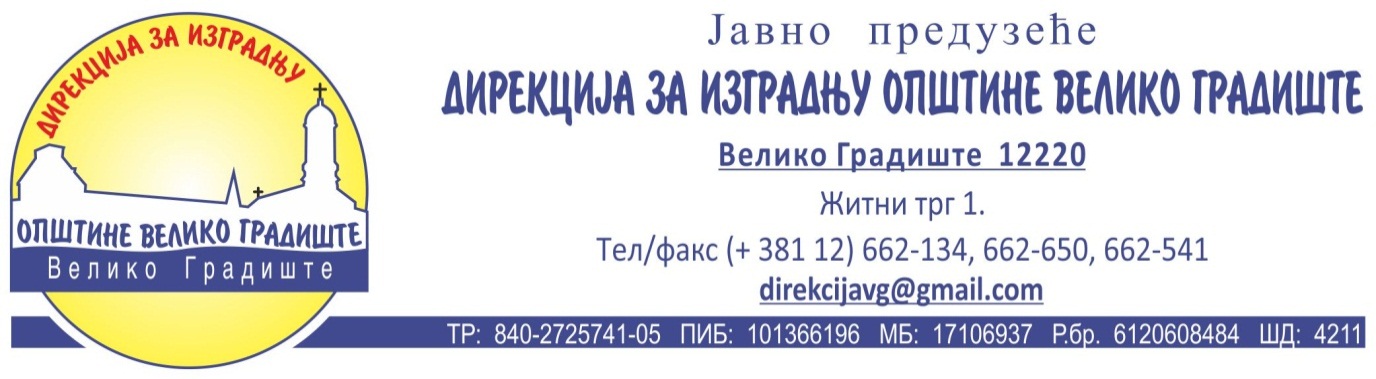 Наш број: 322/2016-ЈНДатум:.05.2016. годинеКОНКУРСНА ДОКУМЕНТАЦИЈАЈ.П. Дирекцијa за изградњу општине Велико ГрадиштеЗА ЈАВНУ НАБАВКУ  РАДОВА–Изградња канализације у делу улице Вељка Влаховића у Великом Градишту ЈАВНА НАБАКА МАЛЕ ВРЕДНОСТИ	ЈАВНА НАБАВКА бр. 13-1/2016Мај 2016. годинеНа основу чл.39. и 61. Закона о јавним набавкама („Сл. гласник РС” бр. 124/2012, 14/2015 и 68/2015, у даљем тексту: Закон), чл. 6.Правилника о обавезним елементима конкурсне документације у поступцима јавних набавки и начину доказивања испуњености услова („Сл. гласник РС” бр. 86/2015), Одлуке о покретању поступка јавне набавке 13-1/2016 и број одлуке 318/2016-ЈН од 13.05.2016. године,Решења ообразовању комисије за јавну набавку 319/2016-ЈН од 13.05.2016. године, припремљена је:КОНКУРСНА ДОКУМЕНТАЦИЈАЗајавну набавку мале вредности – Изградња канализације у делу улице Вељка Влаховића у Великом Градишту ЈН бр. 13-1/2016Конкурсна документација садржи:Конкурсна документација има укупно 46 странаI  ОПШТИ ПОДАЦИ О ЈАВНОЈ НАБАВЦИ1. Предмет јавне набавкеПредмет јавне набавке број 13-1/2016 су радови- Изградња канализације у делу улице Вељка Влаховића у Великом Градишту - 45231300- Радови на изградњи цевовода за воду и канализацију2.ПартијеПредмет набавке није обликован у више партија3. Резервисана јавна набавка – НЕ4. Контакт лице Лице (или служба) за контакт:Мирослава Раденковић, самостални стручни сарадник за реализацију јавних набавки, и Ђорђе Јелчић, стручна служба, direkcijavg@gmail.comII  ВРСТА, ТЕХНИЧКЕ КАРАКТЕРИСТИКЕ (СПЕЦИФИКАЦИЈЕ), КВАЛИТЕТ, КОЛИЧИНА И ОПИС ДОБАРА, РАДОВА ИЛИ УСЛУГА, НАЧИН СПРОВОЂЕЊА КОНТРОЛЕ И ОБЕЗБЕЂИВАЊА ГАРАНЦИЈЕ КВАЛИТЕТА, РОК ИЗВРШЕЊА ИЛИ ИСПОРУКЕ ДОБАРА, ЕВЕНТУАЛНЕ ДОДАТНЕ УСЛУГЕ И СЛ.4.2. TEHNIČKI USLOVI IZVOĐENJA RADOVAOpisi iz predmera i predračuna radova podrazumevaju izvođenje svake pozicuje poplanovima, tehničkom opisu, detaljima i nakandnim detaljima projektanta, važećim tehničkimpropisima, jugoslovenskim standardima i uputstvima stručnog nadzora i projektanta.Tehnički uslovi se striktno primenjuju kod realizacije radova predviđenih ovim projektom. Uizvesnim slučajevima projektant može, uz prethodnu saglasnost investitora, izvršitiodgovarajuće izmene tehničkih uslova u cilju postizanja kvalitetnijeg rešanja.1.1. Opšte odredbeIzvođač je dužan da pre davanja ponude upozna teren na kome će se izvoditi radovi, daprouči potrebnu dokumentaciju i stvori sopstvenu ocenu o težini radova za koje daje ponudu,tako da sa punom odgovornošću i poznavanjem prilika podnese ponudu za izvršenje svihradova ili dela radova predviđenih ovim projektom.Izvođač je dužan da radove izvodi po projektu i ugovoru, uz počtovanje propisanihtehničkih uslova koji su sastavni deo ove projektne dokumentacije i druge odgovarujećepropise vezane za ovu vrstu posla. Ukoliko se u toku izvođenja radova neki od propisapromeni i pretrpi izmene, izvođeč je dužan da postupi po novim propisima bez prava nanaknadu.Investitor je dužen da izvođača blagovremeno uvede u posed na terenu na kome će segraditi.Svi radovi i materijal navedeni u opisima pojedinih pozicija projektom datog predmera ipredračuna radova, moraju biti obuhvaćeni ponudom. Cene upisane u predračum suprodajne cene izvođača i obuhvataju sve izdatke za rad, materijal sa uobičajenim rasturom,spoljni i unutračnji transport, pristupne puteve, pomoćne objekte, vodu, osvetljenje, pogonskimaterijal i energiju za mašine, režiju izvođenja, doprinose na zarade, državne i opštinskedažbine i takse, odštetne zahteve, zaradu izvođača i druge izdatke.Opšti opis dat za jednu vrstu radova i materijal obavezuju izvođača da sve vrste tihradova izvodi u pojedinim pozocijama po tom opisu , bez obzira da li se poziciji poziva naopšti opis ili ne.Za sve vreme trajanja radova neophodno je obezbediti stalan stručan nadzor, odnosnostručno lice sa adekvatnom licencom, koje terba da se stara o poštovanju projektnedokumentacije i o kvalitetu i kvantitetu izvršenih radova. Ako se u u toku radova ukažepotreba za izmenom delova tehničke dokumentacije, stručni nadzor ima pravo da uzprethodnu saglasnost projektanta, izvrši izmenu i u građevinskom dnevniku je obrazloži.Ukolik postoji neka neusaglašenost izvođač radova mora na vreme da traži rešenje odnadzornog organa. Za svaku eventualnu izmenu projekta, mora da postoji pismenasaglasnost projektanta, nadzornog organa i investitora.Pre početka radova izvođač imenuje lice za Odgovornog izvođača radova saadekvatnom licencom, koje je obavezno da detaljno pregleda projekat, istražne elaborate,upzna se sa terenom i sa geološkim, hidrogeološkim, geodetskim i drugim podlogama iuslovima na terenu.Odgovorni izvođač radove je dužan da organizuje upravu gradanje,montira privremena skladišta materijala, obezbedi prostorije za nadzornog organa, postavigradilišnu tablu a svi troškovi ovih radova su obuhvaćeni ugovornom cenom.Ukoliko je izvođaču potrenan dodtni prostor za lagerovanje materijala i ukoliko izvršiprivramano zauzeće zemljišta dužan je da za korišćenje pribavi adekvatnu saglasnost odspostvenika i nadležnih organa, uz ugovorenu naknadu spostveniku, s tim što ove izdatkene može da posebno zaračuna Investitoru.Izvođač radova prijavljije početak i vreme trajanja radova nadležnim inspekcijskimslužbama ( građevinska inspekcija, inspekcija rada, saobraćajna i dr. inspekcija ).Izvođačradova svakodnevno vodi građevinski dnavnik u koji obavezno unosi:vremnske uslove pod koji se radovi izvode ( temperatura, padavine , veter i sl. )broj i vrsta mahanizacije koja učastvuje gradnjibroj radnika sa kvalifikacijama i atestima za adekvatne radoveprimljeni i ugrađeni materijal na gradilištu u toku danako je kojom metodom i instrumentom izvršio obeležavanje trase i niveletena koji način su izvedeni radovi,da li je došlo do odstupanja od projekta saobrazloženjem i dr.Izvođač radova uz dnevnik vodi i građevinsku knjigu kojom dokazuje količine ugrađenihmatreijala i prilaže ateste o kvalitetu ugrađenih materijala. Građevinski dnevnik mora bitioveren od strane stručnog nadzora. Svi podaci o skrivenim radovima koji kasnije neće bitidokazivi moraju se prikazati skicama, profilima sa dovoljnim brojem kota i mera koje sumerodavne za građeviksku knjigu. Po završetku gradnje izvođač radova izrađuje elaboratizvedenog stanja koji je sastavni deo projekta izvedenog stanja.Kod svih radova se zahteva upotreba i ugradnja kvalitetnih materijala sa potrebnimatestom pre ugradnje koji moraju odgovarati jugoslovenskim standardima i opisima iztehničkih uslova a ugradnju materijala mora da odobri nadzorni organ. Sav materijal za kojistručni nadzor utvrdi da ne odgovara pogodbenom predmeru i predračunu, tehničkimuslovima i JUS-u, izvođač je dužan da ukloni sa gradilišta, a investitor je dužan da obustavigradnju ukuliko izvođač pokuša da ugradi materijal koji mu nije odobren za ugradnju.Svamaterijalna šteta nastala nastala rušenjem i vađenjem neadekvatnog materijala za koji nijeodobrena ugradnja pada na teret izvođača.Uz ponudu izvođač radova dostavlja spisak mehanizacije i radne snage koja če bitiangažovana u toku izvođenja radova. Kod svih radova se traži da ih izvode kvalifikovaniradnici sa adekvatnim atestima za stručnu osposobljenost za tu vrstu posla koju obavljaju.Pomoćni iskopi koje izvođač izvede za potrebe formiranja gradilišta, za privremneobjekte, privremeni objekti i pomoćni putevi ne razmatraju se pojedinačno već je to deoizvođačkog projekta koji izvođač pravi spram svoje tehnološke opremljenosti , te je izvođač upunoj meri odgovoran za ove radove.Pri izvođenju radova u blizini zgrada, stubava , ograda i dr. stalnih objekata, izvođač jedužan da izvrši obezbeđenje istih i spreči njihovo oštećenje.Sve štete nastale prilikomizvođenja radova, nastale lošim osiguranjem stalnih objekata snosiće izvođač radova iizvršiće popravke o svom trošku.Pre početka radova Investitor je dužan da pribavi od nadležnih organa potrebnesaglasnosti kao i podatke o postojećim instalacijama ( vodovoda, kanalizacije, elektrokablova, toplifikacije i dr. podzemnih objekata ) kao i građevinsku dozvolu bez koje se nemogu otpočeti radovi.Po završetku svih radova izvođač je dužan da vrati površine u prvobitno stanje i izvrširsčišćavanje terena, kao i da ukloni privremene objekte.1.2. Građevinski radovi1.2.1. Geodetski radoviIzvođač je dužan da objekte obuhvaćene projektom obeleži pre početka radova i postavimrežu privremenih repera kojima se tokom gradnje vrši kontrola položaja i nivelacije.Internumtežu adekvatno osigurati kao i obeležene profile. Iskop rova, postavljanje posteljice i cevimora se pratiti nivelirom.Ukoliko dođe do izmene projektovanih elemenata trase u tokuizvođanja radova , sve promene prcizno snimiti.1.2.2. Zemljani radoviObeležavanje objekata na terenu vrši izvođač zajedno sa nadzomim organom. Plaćanjeovih radova je obračunato u poziciji pripremnih radova.Izvodač je obavezan da pre početka izvodenja zemljanih radova, u toku kontrolnogsnimanja terena i obeležavanja, otkrije i vidnim oznakama obeleži sve podzemne instalacije iobjekte (vodovodne instalacije, podzemni električni kablovi, PTT kablovi, kanalizacija i sl). Overadove investitor ne plaća posebno.Iskop za objekteIzvodač radova je obavezan da za ove radove dobije odobrenje nadzornog organa koji imapravo postavljanja i dopunskih uslova. Radove planira i izvodi tako da zadovolji sledeće uslove:1. da nema negativnih posledica po postojeće ili buduće trajne objekte u području radova,2. da ne ugrožava stabilnost terena i ne ometa izgradnju novih objekata, i- d a materijal dobijen iskopima deponuje samo na površini koju odobri nadzorni organ.Sve operacije koje izvodač ima nameru da primeni pri iskopima moraju biti navedene uprogramu izvršenja ovih radova koji se podnosi nadzornom organu na odobrenje najmanje 30dana pre planiranog početka ovih radova. Materijal, oprema i radna snaga za navedene operacijepodležu odobrenju nadzornog organa, koji ima pravo da proširi i unese sve modifikacije kojeimaju za cilj očuvanje petrebnog kvaliteta iskopa. Iskop izvrsiti sa pravilnim odsecanjem bočnihstrana i uravnanjem dna na projektovanim kotama. Iskopanu zemlju odbaciti od ivice rova toliko dase ne obrušava u rov i da rad u rovu bude potpuno bezbedan.Pri izvodenju radova iskopa, radne površine se moraju održavati u suvom, a mere i načincrpljenja koje preduzima izvodač za ostvareaje ovog uslova moraju biti odobrene od nadzornogorgana. Ove mere ne smeju ni u kom pogledu da utiču negativno na stanje u okolini iskopa.Iskop se mora obezbediti od upadanja. Kod iskopa većih dubina od 1,0 m bočne stranekopati u nagibu • škarpirati da ne bi doslo do obrušavanja, ili razupirati po propisima, zavisno odvrste materijala u kome se vrši iskop i dubine iskopa.Izvodač će pripremiti temeljnu jamu i rov cevovoda tako da obezbedi čvrstu podlogu zabetonsku šahtu i polaganje cevovoda. Dno i kosine u običnom iskopu za ugradnju betona ipolaganje cevovoda ručno dokopati do potrebnih dimenzija. Ovako pripremljene površine popotrebi ovlažiti i nabiti pogodnim alatom tako da se dobije čvrsta podloga za polaganje tamponaza beton ili cevovod.Iskop za objekte vršiti do granica i nagiba prikazanih u projektu ili onih koje odredinadzorni organ. Merenje za plaćanje iskopa će se vršiti samo do napred odredenih granica.Prekop koji izvodač radova izvrši svojom greškom, ili iz bilo kog drugog razloga, a nije gapismeno odobrio ili naredio nadzorni organ, neće se priznati za obračun. Prekop za onbjekteispuniti do potrebne kote betonom istog kvaliteta kao i predviđena betonska konstrukcija, aprekop rova cevovoda ispuniti dodavanjem materijala u slojevima sa nabijanjem mehaničkimsredstvima do postizanja prirodne zbijenosti, a sve na trošak izvođača radova.Ukoliko se u temelju objekta naiđe na nepogodan materijal za fundiranje ili namaterijal koji sadrži krupne oblutke i drobine, iskop će se vršiti do dubine koju odredi nadzorniorgan, da bi se omogućilo nasipanje materijala pogodnog za podlogu. Pri tome de semerenje iskopa za obračun vršiti do linija odobrenog prekopa. Plaćanje za dodatni iskop će seizvršiti prema odgovarajudim odredbama ovih Tehničkih uslova.Obračun količina de se izvršiti prema količinama iskopa do odobrenih granica, aplaćanje je prema ugovorenoj jediničnoj ceni po m3 za iskop. U ponuđenu jediničnu cenuiskopa ulaze svi troškovi rada i materijala, sva eventualna podupiranja i razupiranja, crpljenjepovršinske ili podzemne vode, uravnavanje dna na projektovanim kotama, otežani uslovi radausled smetnji od podzenmih i nadzemnih instalacija, kao i svi ostali radovi koji obezbeđuju dase iskop održi u dobrom stanju za vreme izgradnje. Izvršen rad i utrošak materijala naosiguranju susednih objekata ne obračunava se posebno već je uračunat u jediničnu cenupozicije iskopa. Dodatni iskop, odobren od strane nadzornog organa, plaća se premaugovorenim jediničnim cenama.Ukoliko se desi da se pri iskopu zemlje naiđe na predmete arheološke vrednosti, onalazu hitno obavestiti nadlezne organe vlasti, preko predstavnika investitora.Nasipanje oko objekataMaterijal iz iskopa biće upotrebljen za zatrpavanje rova nakon završetka betonskihradova i polaganja cevovoda. Potrebna količina zemlje za zatrpavanje deponuje se u krugugradilišta. Preostala zemlja, višak materijala iz iskopa, deponovaće se na lokaciji kojuzajednički odrede nadzorni organ i investitor zavisno od lokatnih uslova na terenu. Ako upredračunu nije data druga transportna daljina, računati sa 5 km. U obračun po m3 uraslezemlje ulazi: utovar, transport, istovar i eventualno grubo planiranje zemlje.Nasipanje sa nabijanjem izvođač će izvrsiti oko i iznad svih objekata do linija prikazanihu projektu ili onih koje odredi nadzorni organ. Zatrpavanje, nasipanje sa nabijanjem zemljeoptimalne vlažnosti, bez krupnih grudvi i bez organskih materija, vršiti u slojevima od po 20 - 25cm sve do postizanja zbijenosti koja neće dozvoliti kasnije sleganje.Merenje za plaćanje nasipanja sa nabijanjem oko i iznad objekata izvršiće se donapred opisanih odobrenih granica, a obračunace se samo količine stvarno ugrađene unutarovih granica, odnosno prema količinama iskopa iz kojih je deponovana zemlja. Plaćanjenasipanja oko i iznad objekata biće vršeno po ugovorenoj jediničnoj ceni po m3 izvršenihkoličina, koja obuhvata i eventualne smetnje kao što su razupirači, podzemne instalacije Islično. Dodatno nasipanje sa nabijanjem usled prekopa koji je odobrio nadzomi organ će seplaćati po jediničnim ugovorenim cenama za ove radove.1.2.3. Betonski radoviUslovi propisani u okviru ovog poglavlja će se primenjivati pri izvođenju betonskih iarmirano-betonskih konstrukcija koje su predmet dela ovog projekta. Uslovi se odnose nasve betone i sve marke, a u predmeru i predračunu se daju posebno prema markama betona.Za sve objekte koji služe za zahvatanje, lagerovanje i transport vode zahteva seugradnja vodonepropusnog betona koji se postiže spravljanjem (odgovarajućom granulacijomagregata, sadržajem pojedinih sastojaka: cementa, agregata i vode, kvalitetom cementa,aditivima za vodonepropusnost itd), ugradivanjem i negom betona. Doziranje agregata icementa pri spravljanju betona mora biti težinsko.StandardiKvalitet betona i njegovih komponenti mora odgovarati propisima i standardima zadatim:3. Pravihiikom o tehnidkim merama i uslovima za beton i armirani beton (dalje PBAB), i4. Jugoslovenskim standardima (u daljem tekstu JUS).Dnevnik betonskih radovaIzvođač radova je dužan da vodi građevinski dnevnik betonskih radova zavreme njihovog izvođenja u koji će se unositi svi potrebni podaci o betonu i betonskimradovima. Jednu kopiju dnevnika betonskih radova izvođač je dužan da dostavinadzornom organu.Troškovi prethodnih i kontrolnih ispitivanja kvaliteta betona (navodopropustljivost i pritisak), komponenti i dodataka betonu,bilo da ih vrši izvođač iliodabrana stručna organizacija, ne plaćaju se izvođaču posebno, već su obuhvaćeniponuđenim jediničnim cenama betona.Nabavka i ugradnja betonaSpravljanje i ugrađivanje betona vršiti isključivo mašinskim putem.Za sve marke betona upotrebiti portland cement ako pojedinim stavkama nijedrugacije ođreno. Cement se sme upotrebiti samo ako je "odležao" propisno vreme oddana proizvodnje, pravilno skladišten, potrebne marke, snabdeven proizvodačkim atestimai proveren prema odgovarajudim standardima: JUS B.C.1012, JUS B.C.8020, JUSB.C.8.023 i N 1 14 - S 4.Za svaku marku betona dozvoljena je upotreba cementa po aktivnosti markejednake ili veće od marke betona.Kvalitet agregata za spravljanje betona mora odgovarati odredbama clanova 6-20 i178-180PBAB.Ukoliko izvođač dobavlja gotovu smesu betona od specijalizovane radne organizacije morao tome obavestiti nadzorni organ čija je saglasnost neophodna za ugradnju betona.Nabavljena smesa gotovog betona mora da zadovolji sve uslove za beton,zadate odredbama odgovarajudih članova PBAB-a i JUS-a, Beton za ploče i zidoveobjekta se spravlja sa min. 350 kg cementa po m3 ugradenog betona radi postizanjavodonepropustljivosti.Neodgovarajuce nabavljeni - kupljeni beton ne oslobada izvođača odgovornosti, bezobzira sto je nadzorni organ odobrio nabavku, i neće mu se priznati za plaćanje.Prekid i nastavljanje beloniranja vrsiti po tehnickim propisima i uputstvunadzoraog organa i projektanta konstrukcije.Transport betonske mase mora se vršiti sredstvima koja obezbeđujusprečavanje segregacije.Segregaciju betona sprečiti pravilnim ugradivanjem i zastitom od sunca, mraza ivetra tokom izrade, u svemu prema PBAB-u. Nabijanjem - vibnranjem betona mora sepostići potpuna kompaktnost betonske mase. Armatura mora biti potpuno obuhvaćenabetonskom masom uz propisan zaštimi sloj.Po skidanju oplate sve betonske površine, dok je beton još svež, očistiti odiscurelog mleka, ostataka tesarskih žica, cevi itd. Izvođač je dužan da postavi sveelemente koji se ugraduju istovremeno sa betoniranjem (instalacije, delovi opreme, ceviza ostavljanje otvora itd), jer se naknadna ugradivanja neće posebno plaćati. Ugradnjaovih elemenata se ne plaća posebno već ulazi u cenu betoniranja.Oplata mora biti izrađena solidno, da bude dovoljno kruta i obezbeđena da garantujenepromenljivost dimenzija i oblika, kako se prilikom betoniranja ne bi savijala i slegala.Delovi oplate moraju biti propisno spojeni da bi se sprečilo oticanje maltera iz betonaprilikom betoniranja. Oplata se mora dobro kvasiti vodom neposredno pre početka i zavreme samog betoniranja.Za vreme betoniranja vršiti bezuslovno osmatranje oplate i u slučaju deformacijaizvrsiti odmah popravke. Svako oštećenje oplate i sve ostale troškove koji mogu proizaćizbog većih deformacija prilikom betoniranja izvođač ce popraviti o svom trošku.Skidanje oplate se sme vršiti tek posto ugradeni beton dobije odgovarajuću čvrstocu dane bi došlo do oštećenja betona (prskotine itd). Skidanje općate se može vršiti tek poodobrenju nadzornog organa.Svi troškovi izvođača vezani za izradu, održavanje i uklanjanje oplatebiće obuhvaćeni ponuđenim jediničnim cenama po m3 betona.Negovanje betonaNegovanje betona se mora vršiti najkraće u trajanju od 15 dana od dana betoniranja.Ako su spoljašnje temperature takve da može doći do smrzavanja betona obezbeditiodgovarajuću zaštitu betona, kao i od drugih štetnih atmosferskih uticaja. Preduzimanjezaštitnih mera za zimsko betoniranje zavisiće od temperature u momentu betoniranja,prognozirane temperature u periodu vezivanja i ocvrišćavanja i biće sprovedene u skladu savažećim propisima i uputstvima nadzornog organa.Kvalitet betonaSva prethodna i kontrolna ispitivanja betona i njegovih komponenti predstavljajuobavezu izvođača radova, a vršiće se u toku nabavke komponenti i spravljanja iugrađivanja betona. U torm cilju izvođač će formirati betonsku laboratoriju sa svompotrebnom opremom ill angažovati stručnu organizaciju registrovanu za ovu vrstudelatnosti. Izbor odgovarajuce stručne organizacije vrši izvodač uz saglasnost nadzora.Merenje i plaćanjeMerenje i plaćanje betona koji će biti ugrađen direkmo na površinu iskopa biće vršenodo linija iskopa utvrdenih i odobrenih za plaćanje iskopa umanjenih za debljinutamponskog sloja. Merenje i placanje ostalih vrsta betona biće vršeno do linija i kota datimu crtežima, tj na način opisan u ovim uslovima i predračunu radova. Merenjem za plaćanjebetona svi otvori povrčine veće od 400 cm2 biće odbijeni.Plaćanje betona će se vrsiti prema ponuđenim jediničnim cenama po m3. Qvejedinične cene će obuhvatiti koštanje radne snage, materijala, upotrebu mehanizacije,oplate i sve ostale direktne ili indirektne troškove koji mogu biti učinjeni da bi se izvršili radoviponuđenih pozicija (u skladu sa ovim tehničkim uslovima).1.2.4. Armirački radoviSvi radovi sa betonskim gvožđem usaglasice se sa odgovarajudim odredbama PBAB-a.Predviđa se upotreba glatkog čelika ( GA ) klasifikovan kao C-0200V prema JUS-uC.K.6.020 minim. granice razvlačenja 240 N/mm2 i čvrstocom na kidanje 360 N/mm2, kao iarmatune mreže od glatkog čelika ( MA ). Kvaltet delika za armiranje mora odgovaratiodredbama clanova 64-67 PBAB. Izvođač može upotrebiti i rebrasti čelik klasifikovan kaoČBR-40/50 uz potrebno prethodno preračunavanje preseka.Izrada i montažaIzvodač je dužan da se pre početka radova na postavljanju armature detaljnoupozna sa armaturnim planovima i skloplovima, prekontrolise ispravnost na bazi statickihproračuna, proveri količine i mere i da se obrati projektantu za objašnjenje i eventualnedopune u slučaju postojanja primedbi.Pre upotrebe betonsko gvožđe (armatura) mora biti očišćeno od rđe, prljavstine,masnoće i svih ostalih stranih materija. Pre nastavljanja betoniranja, svi krajevi armaturekoji vire izvan izbetoniranog dela konstrukcije, moraju biti očišćeni na isti nacin.Betonsko gvožđe mora biti isečeno, savijeno i montirano u potpunosti premaarmaturnim planovima. Nikakve izmene, koje nije odobrio projektant, nisu dozvoljene.Betonsko gvožđe pri montaži mora biti tako povezano i ukrućeno da pri betoniranjuzadrži projektovani raspored, vodeći racuna o potrebnim predvidenim zaštitnim slojevima.Armatura se može povezati u armoskelete, a nastavljanje i spajanje se može vršiti izavarivanjem samo za GA uz potrebnu dužinu vara.RA I MA armature se ne smejunastavljati elektrolučnim varom već isključivo potrebnim preklapanjem I sidrenjem aizuzetno se može nastavak raditi I varenjem u posebnim uslovima I atmosferi saspecijalnim elektrodama ( tzv ‘’ srebrnim ‘’ ) kako se ne bi na mastu vara promenila markačelika. Montiranu armaturu u oplati pregledaće nadzomi organ, pismeno konstatovati njenprijem i dati dozvolu za početak betoniranja.1.3.Monterski radovi1.3.1. Montaža i polaganje cevovoda pranje. dezinfekcija i ispiranjeIzvođač je dužan da se pri radu i manipulaciji sa cevima za ugradnju po ovom projektu,PEHD cevi, u pogledu transporta, uskladištenja, spajanja, montaže, polaganja, podupiranja,ispitivanja i obrade u svemu pridržava tehničkih uslova i uputstava definisanih od straneproizvodača cevi.Opšti uslovi i uslovi za izvodenje zemljanih radova su danti u okviru prethodnogpoglavlja. U nastavku se daju posebni uslovi za zemljane radove pri iskopu, polaganju izatrpavanju PEHD i čelicnih cevovoda.Nakon montaže i polaganja cevovoda, pre njegovog zatrpavanja, neopbodno jeizvršiti ispitivanje na probni pritisak.Posle uspešno završenog probnog ispitivanja, otklanjanja svih eventualnih nedostataka izatrpavanja rova, vrši se ispiranje i dezinfekcija cevovoda namenjenih vodosnabdevanju.Po završetku izrade cevovoda, u roku od najvise 30 dana, izvodač je obavezan dadostavi investitoru elaborat izvedenog stanja, položaja trase i podužnog profila izradenogcevovoda na osnovu geodetskih merenja ovlašćene geodetske radnje izvršenih prezatrpavanja cevovoda.Izvođač je dužan da se kod rada sa cevima predviđenim za ugradnju po ovom projektuPEHD cevi u pogledu transporta, uskladištenja, spajanja, montaže, polaganja, podupiranja,ispitivanja i obrade u svemu pridržava tebničkih uslova i uputstava definisanih od straneproizvođača cevi.1.3.1. Iskop cevovodaDimenzije i oblik rova danti su na crtežima. Širina rova prakticno je odredenaprečnikom cevi i iznosi B = (0,30 + 0,40) + D (gde je B širina rova, a D prečnik cevovoda,izraženo u m. Iskopani materijal se deponuje na jednu stranu rova udaljen najmanje 1 m odivice rova. Druga strana rova služi za deponovanje cevnog materijala. Sav materijal koji seugrađuje, cevi, fazonski komadi i drugo, mora biti kompletan na trasi pre početka kopanjarova. Kod spajanja cevi pored rova može se izvesti rov širine B = 0,40 m.Na deonicama sa većim dubinama iskopa neophodno je izvršiti podgrađivanje rova uskladu sa Zakonom o zaštiti na radu (100% bezbednosti po život radnika koji rade u rovu).U slučaju pojave podzemne vode neopbodno je crpenje vode iz rova.1.3.2. Podloga cevovodaRadi što boljeg naleganja cevi u rovu, a u cilju ravnomemijeg opterećenja po dužinicevovoda neopnodna je izrada podloge koja mora biti pažljivo pripremljena i ravnomerna. Unekamenitom, peskovitom terenu u tu svrhu služi dno rova koje treba da bude pažljivo,iskopano tačnosti do na ± 1cm. Za ostale terene neophodna je izrada posebne podloge odpeska, peščane posteljice, koja se postavlja po celoj širini rova debljine d = 10 cm. Prostoroko cevi i 20 cm iznad cevi mora biti takođe od peska.Pesak koji se stavlja ispod, oko i iznad cevi mora biti nabijen, a alat i operacija nabijanjaručni, da ne dode do oštećenja cevi ili fazonskih komada. Cevi po svojoj celoj dužini moraju bitidobro podbijene, jer kaverne ispod i oko cevi mogu prouzrokovaii neželjene posledice.1.3.3. Zatrpavanje cevovodaPoložene i montirane cevi treba zatrpati peskovitim materijalom u visini 20 cm iznadcevi, ali tako da spojnice ostanu vidljive. Nakon toga potrebno je izvršiti dodatno"zaštitno" zatrpavanje cevi i da se ugrade projektovani anker blokovi na prelomima da bi seizvršle hidraulicke probe. Iznad peščane obloge rovovi se mogu zatrpavali i sitnijomdrobinom ili drugim materijalom iz iskopa u slojevima od po 30 cm, uz odbacivanje kamenihsamaca. Zatrpavanjem rova se postiže zaštita položenog cevovoda od mehaničkih udara iprileganje cevi uz posteljicu. Na svaku cev se pažljivo postavlja opterećenje od iskopanogmaterijala, tako da spojevi budu vidljivi, da se može intervenisati ako se ukaže potreba,odnosno ako spoj curi.Zatrpavanje rova na mestima prolaza cevovoda ispod poljskih i nekategorisanih putevavrši se peskovito-šljunkovitim materijalom, maksimalne veličine zrna 10 mm. Za cevovod kojise polaze u trotoaru, bankini, kao i na prolazima ispod puteva mora se postići zbijenost kojavaži za tu kategoriju puta. Za prolazak cevovoda ispod regionalnog puta projektovana ječelična zaštitna cev koja se ugrašuje podbušivanjem a u koju se ugrađuje radna cev.Ne sme se dozvoliti punjenje rova vodom prilikom jakih pljuskova, jer može doćido plivanja cevovoda ukoliko nije zaštićen.1.3.4. Montaža i polaganje cevovodaCevi se mogu polagati samo na isplaniranoj podlozi i nakon provere kotanivelmanskim instrumentom. Polaganje cevovoda dozvoljava Nadzomi organ (u dnevniku).Prilikom polaganja cevovoda, kota dna kanala svake cevi se mora kontrolisatiinstrumentom. Isporuka cevi je u komadima dužme 12 m. Cevi se spajaju pored rova, azatim polažu u rov ili u samom rovu navlašnim mehaizmom za natične glave.Spojeve cevi treba izvesti tako da budu nepropustljivi. Spajanje cevovoda duž trasePEHD cevi se vrši ili čeonim termofuzionim varenjem ili preko tuljka i letećih prirubnica ilizupčastim spojkama za manje prečnike.Pored i ispod cevovoda se mora ručno podbiti pesak tako da cevovod pre zatrpavanjabude fiksiran po pravcu i visini. Zatrpavanje se ne sme zapoceti pre nego što se cevovodispita na vododrzijivost. Nadzomi organ pregleda položeni cevovod, ispravnost spojeva, trasu,kontroliše visinske kote iz profila koje mu Izvodač dostavlja i dozvoljava, preko građevinskogdnevnika, zatrpavanje. Nasipanje i nabijanje u rovu se mora vršiti u slojevima po 30 cm aispitivanje zbijenosti na svakih 60 cm po visini i 20 m po dužini rova.Zbijenost nasipa rovova u saobraćajnicama mora da odgovara predviđenoj zbijenosti zatu saobraćajnicu. Stepen zbijenosti i način ispitivanja iste odreduje Nadzomi organ.Dužnost Izvođača je da do konačne predaje, tj dobijanja upotrebne dozvole, obezbediinstalacije i objekte od mehaničkog oštecenja, zapušavanja, bespravnog korišćenja i slično.Ispitivanje cevovoda na vododržljivost mora se izvesti u svemu prema Uslovima zaispitivanie vodovodnih dovoda na probni pritisak koji su sastavni deo ovog projekta i ovihtehničkih uslova. Sve troškove ispitivanja i obezbeđenja snosi Izvodač. Ispitivanje ipražnjenje mreže može se vršiti samo po uputstvu Nadzornog organa. Zabranjeno jepražnjenje mreže u iskopani rov. Sve troškove prerade spojeva ili popravke nekvalitetnoizvedenih radova snosi Izvođač.Izvođač je dužan da uradi i sve radove (sa davanjem potrebnih materijala) koji nisuobuhvaćeni projektom, ako su isti neopbodni za normalno funkcionisanje cevovoda.PEHD cevi u rov treba polagati vijugavo kako bi se obezbedila dilatacija usledtemperaturnih promena, a koja iznosi 0,2 mm/m °C. Dužinske promene izračunavamo premajednačini:ΔL = 0,0002 L0 At (m) gde je: L0 - prvobitna dužina u mAt - temperatuma razlika u °CΔL - promena dužine nakon promenetemperature.Elastičnost PEHD cevi omogućava da se izbegnu razne prirodne prepreke. Promenepravca cevovoda izvode se savijanjem , što zavisi od isporučene dužine cevi i prečnika (videti katalog proizvođača priložen ).Polaganje ukopanih cevovoda može se izvrsiti ručno i mašinski i to samo uprethodno pripremljen rov pri čemu dno rova mora biti ravno.Preporučuje se da se cevi spoje pored rova i da se tek potom polože u rov, nakon čegase odmah vrši zasipanje sa sitnim materijalom najmanje do polovine visine rova. Mestaspajanja moraju ostati nezatrpana dok se ne izvrši ispitivanje cevovoda pod pritiskom.Cevovod Izvođač mora predati ispravan i sposoban za pravilno funkcionisanje.Namestima ukršanja sa drugim insialacijama izvršiti obezbeđenje od sleganja ili oštećenja tokomrada.1.3.5. Učvršćivanje cevovodaPosle izvedene montaže cevovoda, a pre ispitivanja na probni pritisak, mora se izvršitiosiguranje cevovoda privremenim potporama. Kada se završi ispitivanje i dobije nalog odnadzornog organa, neophodno je sve privremene potpore zameniti stalnim objektima i ankerblokovima.Cevovod se mora učvrstiti od pomeranja zbog unutrasnjih sila i spoljasnjih uticaja.Učvršćivanje cevovoda posebnim betonskim blokovima, prema proračunima u projektupredvideno je u sledecim slucajevima:5. na svim mestima na kojima cevovod menja pravac po horizontali ili vertikali, i6. na strmim terenima, nagiba cevovoda veceg od 15°. na svakih. 20 m rastojanja.Veličina, oblik i položaj zaštitnog bloka zavisi od nastupajućih sila, prečnika cevi,dozvoljenog opterećenja tla i vrste fazonskog komada ili armature. Veličina i oblikanker blokova su određene u projektu te je obaveza izvođača da ih se pridržava. Zablokove je predviđen nearmiran beton MB-20.Na deonicama gde se cevovod postavlja po strmoj ravni predvida se usidrenje, da nebi došlo do toga da cevovod, zajedno sa nasutim terenom, počne da klizi. Na takvimmestima predviđaju se poprecni zidovi, dijafragme, koji će zadržati cevi, odnosno nasutimaterijal.1.3.6. Montaža fazonskih komadaFazonski komadi moraju odgovarati JUS ili DIN standardu. Nabavku izvršiti prema datojspecifikaciji. U cenu ulazi nabavka i transport do gradilišta. Obračun je po komadu ili kg.Montažu fazonskih komada izvrsiti prema priloženim šemama čvorova. Svi spojevimoraju se kvalitetno izvesti i prema propisima u zavisnosti od vrste spoja (naglavak iliprirubnica). U cenu ulazi: unutrašnji transport na gradilištu, materijal i rad.1.3.7. Zatvarači i ostala vodovodna armaturaNabavku i montažu vodovodnih zatvarača i ostale vodovodne armature uraditi premaspecifikaciji. Zatvarači moraju biti ispravni i da dobro dihtuju. Ispod zatvarača izraditi betonskeankerne blokove za oslanjanje. Sve radove izvesti prema važećim propisima.U cenu ulazi: nabavka, transport i montaža kompletnog zatvarača ili vodovodnearmature bez izrade ankernih blokova, koji se obračunavaju u betonskim radovima.Obračun je po komadu kompletno montiranog zatvaraca ili vodovodne armature.1.3.8. Liveno-gvozdeni poklopciIzvrsiti nabavku i ugrađivanje liveno-gvozdenih uličnih poklopaca sa ramom prema JUSM.J6.626 ili prema DIN standardu. Gornja površina mora biti izvedena u ravni sa terenom -kolovoza. Po završenom postavljanju poklopca sva udubljenja ispuniti asfaltom ukoliko se šahtnalazi u kolovozu ili trotoaru. U predmeru i predračunu mora biti naznačeno za kojeopterećenje je predviden poklopac.U cenu po 1 komadu ulazi nabavka, transport i montaža poklopca sa podziđivanjem iispunom udubljenja u poklopcu.1.3.2.HIDRAULIČKO ISPITIVANJE KANALIZACIONIH CEVIKod građenja kanalizacije potrebno je vršiti ispitivanje izgrađene mreže, kao što se to radi ikod vodovoda, u cilju saznanja kvaliteta izvedenih radova.Ne sme se dozvoliti prekomerna infiltracija vode u mrežu (ulaz spoljne vode) niti eksfiltracija(gubitak otpadne vode iz mreže u teren). i jedna i druga pojava mogu doneti štetu stabilnostiobjekta, a proviranje prljave vode u teren može imati neželjene posledice sa sanitarnogstanovišta.Da bi se obezbedila potrebna vododržljivost kanalizacione mreže potrebno je da cevi(kanali) budu vododržljive, a spojeve treba tako uraditi da dihtuju pod određenim uslovima.U dobro izvedenoj mreži ne bi trebalo da bude ni filtracije ni eksfiltracije.Kvalitet izvedenih spojnica i uopšte mreža, proverava se na sledeći način:a) u terenu sa podzemnom vodom - na prodiranje vode u cevovode pri prirodnim nivoupodzemne 2-4 m nad temenom cevi količina vode koja uvire u cevi ne treba da budeveća od vrednosti navedenih u tabeli br. 1. Pri nivou podzemne vode, koji je viši od 4 miznad temena cevi dopuštena količina provirne vode uvećava se za 10% za svaki sledećimetar povećanog uspora (preko 4 m).Kod poliesterskih cevi eksfiltracija ili infiltracija vode može da se ostvari samo u revizionimsilazima.Dozvoljena količina uliva ili izliva vode u l/m/24h revizionog silaza iznosi 58,5 l/m/24h.Osmatranje nivoa vode u revizionim silazima vrši se na 30 m i ukoliko je gubitak ili uliv vodemanji od dozvoljenog, nadzorni organ će dati nalog izvođaču da može otpočeti sazatrpavanjem cevovoda.b) u suvom terenu - na proceđivanje vode iz cevovoda u teren: Za vršenje ovog ispitivanjadeo kanalizacionog cevovoda između reviziomih silaza napuni se voda do visine do 4 m nadtemenom cevi. Kod uzvodnog šahta - gubitak ne treba da prekorači vrednosti date u tabeli 1.v) U terenu sa nižom podzemnom vodom, gde je nivo podzemne vode niži od 2 m iznadtemena cevi, - ispituje se na gubitak vode iz cevi. Ispitivanje isto kao u stavu pod tač.b.Proveravanje kanalizacione mreže na vododržljivost vrši se pre zatrpavanja cevi u rovu. Uterenu sa visokom podzemnom vodom putem merenja količine vode koja prodire u mrežu,na prelivu, koji se postavlja u kanalu kod nizvodno šahta.Kod suvog terena merenje se vrši na dva načina: po prvom načinu istovremeno se vršiispitivanje na dve susedne deonice za tri reviziona silaza. Na kranjim silazima blindira se(zatvori) mreža a kroz srednji silaz kanali se pune vodom do određene kote.Процењена вредност јавне набавке је 3.875.000,00 динара.III  ТЕХНИЧКА ДОКУМЕНТАЦИЈА И ПЛАНОВИПројекат за извођење радова фекалне канализације  у делу улице Вељка Влаховића у Великом ГрадиштуУвид у пројекат може се извршити сваког радног дана у периоду од 8.00 до 13.00 часова у просторијама ЈП Дирекција за изградњу општине Велико Градиште, уз предходну најавуIV  УСЛОВИ ЗА УЧЕШЋЕ У ПОСТУПКУ ЈАВНЕ НАБАВКЕ ИЗ ЧЛ. 75. И 76. ЗЈН И УПУТСТВО КАКО СЕ ДОКАЗУЈЕ ИСПУЊЕНОСТ ТИХ УСЛОВАОБАВЕЗНИ УСЛОВИ	Право на учешће у поступку предметне јавне набавке има понуђач који испуњава обавезне услове за учешће, дефинисане чланом 75. ЗЈН, а испуњеност обавезних услова за учешће у поступку предметне јавне набавке, понуђач доказује на начин дефинисан у следећој табели, и то:ДОДАТНИ УСЛОВИ	Понуђач који учествује у поступку предметне јавне набавке мора испунити додатне услове за учешће у поступку јавне набавке, дефинисане овом конкурсном документацијом,а испуњеност додатних услова понуђач доказује на начин дефинисан у наредној табели, и то:УПУТСТВО КАКО СЕ ДОКАЗУЈЕ ИСПУЊЕНОСТ УСЛОВАИспуњеност обавезних услова за учешће у поступку предметне јавне набавке наведних у табеларном приказу обавезних услова под редним бројем 1, 2, 3 и 4. и додатних условаза учешће у поступку предметне јавне набавке наведних у табеларном приказу додатних услова под редним бројем 1, 2, 3. и 4, у складу са чл. 77. ст. 4. ЗЈН, понуђач доказује достављањем ИЗЈАВЕ(Образац 5. у поглављуVI ове конкурсне документације),којом под пуном материјалном и кривичном одговорношћу потврђује да испуњава услове за учешће у поступку јавне набавке из чл. 75. ст. 1. тач. 1) до 4), чл. 75. ст. 2. и чл. 76. ЗЈН, дефинисане овом конкурсном документацијом. Уколико понуђач подноси понуду са подизвођачем, у складу са чланом 80. ЗЈН, подизвођач мора да испуњава обавезне услове из члана 75. став 1. тач. 1) до 4) ЗЈН. У том случају понуђач је дужан да за подизвођача достави ИЗЈАВУ подизвођача (Образац 6. у поглављуVI ове конкурсне документације),потписану од стране овлашћеног лица подизвођача и оверену печатом. Уколико понуду подноси група понуђача, сваки понуђач из групе понуђача мора да испуни обавезне услове из члана 75. став 1. тач. 1) до 4) ЗЈН, а додатне услове испуњавају заједно. У том случају ИЗЈАВА(Образац 5. у поглављуVI ове конкурсне документације), мора бити потписана од стране овлашћеног лица сваког понуђача из групе понуђача и оверена печатом.Понуђач је дужан да без одлагања писмено обавести наручиоца о било којој промени у вези са испуњеношћу услова из поступка јавне набавке, која наступи до доношења одлуке, односно закључења уговора, односно током важења уговора о јавној набавци и да је документује на прописани начин.Наручилац може пре доношења одлуке о додели уговора да затражи од понуђача, чија је понуда оцењена као најповољнија, да достави копију доказа о испуњености услова, а може и да затражи на увид оригинал или оверену копију свих или појединих доказа о испуњености услова.Ако понуђач у остављеном, примереном року који не може бити краћи од пет дана, не достави тражене доказе, наручилац ће његову понуду одбити као неприхватљиву.Уколико наручилац буде захтевао достављање доказа о испуњености обавезних и додатних услова за учешће у поступку предметне јавне набавке (свих или појединих доказа о испуњености услова), понуђач ће бити дужан да достави:ОБАВЕЗНИ УСЛОВИЧл. 75. ст. 1. тач. 1) ЗЈН, услов под редним бројем 1. наведен у табеларном приказу обавезних услова – Доказ:Правна лица: Извод из регистра Агенције за привредне регистре, односно извод из регистра надлежног привредног суда; Предузетници: Извод из регистра Агенције за привредне регистре, односно извод из одговарајућег регистра.Чл. 75. ст. 1. тач. 2) ЗЈН, услов под редним бројем 2. наведен у табеларном приказу обавезних услова – Доказ:Правна лица: 1) Извод из казнене евиденције, односно уверењe основног суда на чијем подручју се налази седиште домаћег правног лица, односно седиште представништва или огранка страног правног лица, којим се потврђује да правно лице није осуђивано за кривична дела против привреде, кривична дела против животне средине, кривично дело примања или давања мита, кривично дело преваре.Напомена: Уколико уверење Основног суда не обухвата податке из казнене евиденције за кривична дела која су у надлежности редовног кривичног одељења Вишег суда, потребно је поред уверења Основног суда доставити ИУВЕРЕЊЕ ВИШЕГ СУДАна чијем подручју је седиште домаћег правног лица, односно седиште представништва или огранка страног правног лица, којом се потврђује да правно лице није осуђивано за кривична дела против привреде и кривично дело примања мита; 2) Извод из казнене евиденције Посебног одељења за организовани криминал Вишег суда у Београду, којим се потврђује да правно лице није осуђивано за неко од кривичних дела организованог криминала; 3) Извод из казнене евиденције, односно уверење надлежне полицијске управе МУП-а, којим се потврђује да законски заступник понуђача није осуђиван за кривична дела против привреде, кривична дела против животне средине, кривично дело примања или давања мита, кривично дело преваре и неко од кривичних дела организованог криминала (захтев се може поднети према месту рођења или према месту пребивалишта законског заступника). Уколико понуђач има више зсконских заступника дужан је да достави доказ за сваког од њих. Предузетници и физичка лица: Извод из казнене евиденције, односно уверење надлежне полицијске управе МУП-а, којим се потврђује да није осуђиван за неко од кривичних дела као члан организоване криминалне групе, да није осуђиван за кривична дела против привреде, кривична дела против животне средине, кривично дело примања или давања мита, кривично дело преваре (захтев се може поднети према месту рођења или према месту пребивалишта).Докази не могу бити старији од два месеца пре отварања понуда.Чл. 75. ст. 1. тач. 4) ЗЈН, услов под редним бројем 3. наведен у табеларном приказу обавезних услова  - Доказ: Уверење Пореске управе Министарства финансија да је измирио доспеле порезе и доприносе и уверење надлежне управе локалне самоуправе да је измирио обавезе по основу изворних локалних јавних прихода или потврду надлежног органа да се понуђач налази у поступку приватизације. Докази не могу бити старији од два месеца пре отварања понуда.ДОДАТНИ УСЛОВИда располаже са  следећом механизацијом и опремом (у свом власништву или по основу уговора о закупу или лизингу), најмање у наведеној количини:камион кипер..........2 ком.комбинирка.............1 ком.виброплоча..............1 ком.метална или дрвена подграда....1 комплетНаомена: понуђачи могу уместо комбинирке доставити доказ о поседовању багера и утоваривача као грађевинске машине.Доказ: Испуњеност додатних услова за учешће у поступку предметне јавне набавке, у складу са чл. 76. Закона, понуђач доказује достављањем:-пописних листи на дан 31.12.2015. године-уговора о поседовању механизације-саобраћајних дозволаДа располаже довољним  кадровским капацитетом-да има у радном односу или по уговору о делу или по уговору о привременим и повременим пословима најмање једног дипломираног инжењера са лиценцама Инжењерске коморе Србије, тип лиценце 413 или 414 (услов се доказује у самој понуди односно приликом предаје понуде)- да има у радном односу или по било ком уговору из радно правних односа (уговор о делу или по уговору о привременим и повременим пословима или слично) најмање пет КВ или ВКВ радника одговарајуће струке (грађевинске, машинске  или слично) који ће бити ангажовани на предметним радовимаДоказ:Испуњеност додатних услова за учешће у поступку предметне јавне набавке, у складу са чл. 76. Закона, понуђач доказује достављањем за КВ или ВКВ раднике:- одговарајућег М обрасца за раднике у радном односу (неодређено или на одређено време)- уговор о другом облику радног ангажовањаПонуђачи који су регистровани у Регистру понуђача који води Агенција за привредне регистре не достављају доказе о испуњености услова из члана 75. став 1. тачке 1) до 4) ЗЈН, сходно чл. 78. ЗЈН.Понуђач није дужан да доставља доказе који су јавно доступни на интернет страницама надлежних органа, и то:Извод из регистра Агенције за привредне регистре, доказ из члана 75. став 1. тачка 1) ЗЈН понуђачи који су регистровани у регистру који води Агенција за привредне регистре не морају да доставе, јер је јавно доступан на интернет страници Агенције за привредне регистре - www. apr.gov.rsУколико је доказ о испуњености услова електронски документ, понуђач доставља копију електронског документа у писаном облику, у складу са законом којим се уређује електронски документ.Ако се у држави у којој понуђач има седиште не издају тражени докази, понуђач може, уместо доказа, приложити своју писану изјаву, дату под кривичном и материјалном одговорношћу оверену пред судским или управним органом, јавним бележником или другим надлежним органом те државе.Ако понуђач има седиште у другој држави, наручилац може да провери да ли су документи којима понуђач доказује испуњеност тражених услова издати од стране надлежних органа те државе.V КРИТЕРИЈУМ ЗА ИЗБОР НАЈПОВОЉНИЈЕ ПОНУДЕКритеријум за доделу уговора: Избор најповољније понуде ће се извршити применом критеријума „Најнижа понуђена цена“.Приликом оцене понуда као релевантна узимаће се укупна понуђена цена без ПДВ-а.Елементи критеријума, односно начин на основу којих ће наручилац извршити доделу уговора у ситуацији када постоје две или више понуда са једнаким бројем пондера или истом понуђеном ценом Уколико две или више понуда имају исту понуђену цену, као најповољнија понуда оцениће се она са краћим роком за извођење радова, уколико и даље постоје понуде са истим горе наведеним критеријумима, наручилац ће уговор доделити понуђачу који буде извучен путем жреба. Наручилац ће писмено обавестити све понуђаче који су поднели понуде о датуму када ће се одржати извлачење путем жреба. Жребом ће бити обухваћене само оне понуде које имају једнаку најнижу понуђену цену исти гарантни рок и исти рок испоруке. Извлачење путем жреба наручилац ће извршити јавно, у присуству понуђача, и то тако што ће називе понуђача исписати на одвојеним папирима, који су исте величине и боје, те ће све те папире ставити у провидну кутију одакле ће извући само један папир. Понуђачу чији назив буде на извученом папиру ће бити додељен уговор. Понуђачима који не присуствују овом поступку, наручилац ће доставити записник извлачења путем жреба.VI ОБРАСЦИ КОЈИ ЧИНЕ САСТАВНИ ДЕО ПОНУДЕСаставни део понуде чине следећи обрасци:Образац понуде (Образац 1);Образац структуре понуђене цене, са упутством како да се попуни (Образац 2); Образац трошкова припреме понуде (Образац 3); Образац изјаве о независној понуди (Образац 4);Образац изјаве понуђача о испуњености услова за учешће у поступку јавне набавке - чл. 75. и 76. ЗЈН, наведених овом конурсном докумeнтацијом, (Образац 5);Образац изјаве подизвођача о испуњености услова за учешће у поступку јавне набавке  - чл. 75. ЗЈН, наведених овом конкурсном документацијом (Образац 6).(ОБРАЗАЦ 1)ОБРАЗАЦ ПОНУДЕПонуда бр. ________________ од ______________2016.године,  за јавну набавку радова –Изградња канализације у делу улице Вељка Влаховића у Великом Градишту, ЈН бр. 13-1/20161)ОПШТИ ПОДАЦИ О ПОНУЂАЧУ2) ПОНУДУ ПОДНОСИ: Напомена: заокружити начин подношења понуде и уписати податке о подизвођачу, уколико се понуда подноси са подизвођачем, односно податке о свим учесницима заједничке понуде, уколико понуду подноси група понуђача3) ПОДАЦИ О ПОДИЗВОЂАЧУ Напомена:Табелу „Подаци о подизвођачу“ попуњавају само они понуђачи који подносе  понуду са подизвођачем, а уколико има већи број подизвођача од места предвиђених у табели, потребно је да се наведени образац копира у довољном броју примерака, да се попуни и достави за сваког подизвођача.4) ПОДАЦИ О УЧЕСНИКУ  У ЗАЈЕДНИЧКОЈ ПОНУДИНапомена:Табелу „Подаци о учеснику у заједничкој понуди“ попуњавају само они понуђачи који подносе заједничку понуду, а уколико има већи број учесника у заједничкој понуди од места предвиђених у табели, потребно је да се наведени образац копира у довољном броју примерака, да се попуни и достави за сваког понуђача који је учесник у заједничкој понуди.ОПИС ПРЕДМЕТА НАБАВКЕ–Изградња канализације у делу улице Вељка Влаховића у Великом Градишту,ЈН бр. 13-1/2016Датум 					              Понуђач    М. П. _____________________________			________________________________Напомене:Образац понуде понуђач мора да попуни, овери печатом и потпише, чиме потврђује да су тачни подаци који су у обрасцу понуде наведени.Уколико понуђачи подносе заједничку понуду, група понуђача може да се определи да образац понуде потписују и печатом оверавају сви понуђачи из групе понуђача или група понуђача може да одреди једног понуђача из групе који ће попунити, потписати и печатом оверити образац понуде.(ОБРАЗАЦ 2)Образац структуре понуђене цене, са упутством како да се попуниДатум 					              Понуђач    М. П. _____________________________			________________________________Напомене:Образац  понуђач мора да попуни, овери печатом и потпише, чиме потврђује да су тачни подаци који су у обрасцу наведени. Уколико понуђачи подносе заједничку понуду, група понуђача може да се определи да образац  потписују и печатом оверавају сви понуђачи из групе понуђача или група понуђача може да одреди једног понуђача из групе који ће попунити, потписати и печатом оверити образац.(ОБРАЗАЦ 3)ОБРАЗАЦ ТРОШКОВА ПРИПРЕМЕ ПОНУДЕ	У складу са чланом 88. став 1. ЗЈН, понуђач ____________________ [навести назив понуђача], доставља укупан износ и структуру трошкова припремања понуде, како следи у табели:Трошкове припреме и подношења понуде сноси искључиво понуђач и не може тражити од наручиоца накнаду трошкова.Ако је поступак јавне набавке обустављен из разлога који су на страни наручиоца, наручилац је дужан да понуђачу надокнади трошкове израде узорка или модела, ако су израђени у складу са техничким спецификацијама наручиоца и трошкове прибављања средства обезбеђења, под условом да је понуђач тражио накнаду тих трошкова у својој понуди.Напомена: достављање овог обрасца није обавезно.(ОБРАЗАЦ 4)ОБРАЗАЦ ИЗЈАВЕ О НЕЗАВИСНОЈ ПОНУДИУ складу са чланом 26. ЗЈН, ________________________________________,                                                                             (Назив понуђача)даје: ИЗЈАВУ О НЕЗАВИСНОЈ ПОНУДИ	Под пуном материјалном и кривичном одговорношћу потврђујем да сам понуду у поступку јавне набавке радова-Изградња канализације у делу улице Вељка Влаховића у Великом Градишту, бр._13-1/2016, поднео независно, без договора са другим понуђачима или заинтересованим лицима.Напомена: у случају постојања основане сумње у истинитост изјаве о независној понуди, наручулац ће одмах обавестити организацију надлежну за заштиту конкуренције.Организација надлежна за заштиту конкуренције, може понуђачу, односно заинтересованом лицу изрећи меру забране учешћа у поступку јавне набавке ако утврди да је понуђач, односно заинтересовано лице повредило конкуренцију у поступку јавне набавке у смислу ЗЈН којим се уређује заштита конкуренције. Мера забране учешћа у поступку јавне набавке може трајати до две године. Повреда конкуренције представља негативну референцу, у смислу члана 82. став 1. тачка 2) ЗЈН.Уколико понуду подноси група понуђача, Изјава мора бити потписана од стране овлашћеног лица сваког понуђача из групе понуђача и оверена печатом.(ОБРАЗАЦ 5)ОБРАЗАЦ ИЗЈАВЕ ПОНУЂАЧА  О ИСПУЊЕНОСТИ ОБАВЕЗНИХ И ДОДАТНИХ УСЛОВА ЗА УЧЕШЋЕ У ПОСТУПКУ ЈАВНЕ НАБАВКЕ -  ЧЛ. 75. И 76. ЗЈНПод пуном материјалном и кривичном одговорношћу, као заступник понуђача, дајем следећу				И З Ј А В УПонуђач _____________________________________________[навести назив понуђача]у поступку јавне набавке радова -Изградња канализације у делу улице Вељка Влаховића у Великом Градишту,број 13-1/2016, испуњава све услове из чл. 75. и 76. ЗЈН, односно услове дефинисане конкурсном документацијомза предметну јавну набавку, и то:Понуђач је регистрован код надлежног органа, односно уписан у одговарајући регистар (чл. 75. ст. 1. тач. 1) ЗЈН);Понуђач и његов законски заступник нису осуђивани за неко од кривичних дела као члан организоване криминалне групе, да нису осуђивани за кривична дела против привреде, кривична дела против животне средине, кривично дело примања или давања мита, кривично дело преваре(чл. 75. ст. 1. тач. 2) ЗЈН);Понуђач је измирио доспеле порезе, доприносе и друге јавне дажбине у складу са прописима Републике Србије (или стране државе када има седиште на њеној територији) (чл. 75. ст. 1. тач. 4) ЗЈН);Понуђач је поштовао обавезе које произлазе из важећих прописа о заштити на раду, запошљавању и условима рада, заштити животне средине и нема забрану обављања делатности која је на снази у време подношења понуде за предметну јавну набавку (чл. 75. ст. 2. ЗЈН);Понуђач испуњава додатне услове:да располаже са  следећом механизацијом и опремом (у свом власништву или по основу уговора о закупу или лизингу), најмање у наведеној количини:•	камион кипер.........мин 2 ком....................................(број комада__________)•	комбинирка.............мин. 1 ком.................................(број комада__________)•	виброплоча..............мин. 1 ком. ...............................(број комада__________)•	метална или дрвена подграда....мин. 1 комплет.....(број комада__________)Да располаже довољним  кадровским капацитетом- да има у сталном радном односу или по било ком уговору из радно правних односа (уговор о делу или по уговору о привременим и повременим пословима или слично) најмање пет КВ или ВКВ радника одговарајуће струке (грађевинске, машинске  или слично) који ће бити ангажовани на предметним радовима................................................(број радника_____________)Место:_____________                                                            Понуђач:Датум:_____________                         М.П.                     _____________________Напомена:Уколико понуду подноси група понуђача, Изјава мора бити потписана од стране овлашћеног лица сваког понуђача из групе понуђача и оверена печатом, на који начин сваки понуђач из групе понуђача изјављује да испуњава обавезне услове из члана 75. став 1. тач. 1) до 4) ЗЈН, а да додатне услове испуњавају заједно.(ОБРАЗАЦ 6)ОБРАЗАЦ ИЗЈАВЕ ПОДИЗВОЂАЧА  О ИСПУЊЕНОСТИ ОБАВЕЗНИХ УСЛОВА ЗА УЧЕШЋЕ У ПОСТУПКУ ЈАВНЕ НАБАВКЕ -  ЧЛ. 75. ЗЈНПод пуном материјалном и кривичном одговорношћу, као заступник подизвођача, дајем следећу				И З Ј А В УПодизвођач  _____________________________________________[навести назив подизвођача]у поступку јавне набавке радова-Изградња канализације у делу улице Вељка Влаховића у Великом Градишту,број 13-1/2016, испуњава све услове из чл. 75. ЗЈН, односно услове дефинисане конкурсном документацијомза предметну јавну набавку, и то:Подизвођач је регистрован код надлежног органа, односно уписан у одговарајући регистар (чл. 75. ст. 1. тач. 1) ЗЈН);Подизвођач и његов законски заступник нису осуђивани за неко од кривичних дела као члан организоване криминалне групе, да нису осуђивани за кривична дела против привреде, кривична дела против животне средине, кривично дело примања или давања мита, кривично дело преваре(чл. 75. ст. 1. тач. 2) ЗЈН);Подизвођач је измирио доспеле порезе, доприносе и друге јавне дажбине у складу са прописима Републике Србије (или стране државе када има седиште на њеној територији) (чл. 75. ст. 1. тач. 4) ЗЈН);Подизвођач је поштовао обавезе које произлазе из важећих прописа о заштити на раду, запошљавању и условима рада, заштити животне средине и нема забрану обављања делатности која је на снази у време подношења понуде за предметну јавну набавку (чл. 75. ст. 2. ЗЈН).Место:_____________                                                            Подизвођач:Датум:_____________                         М.П.                     _____________________                                                        Напомена:Уколико понуђач подноси понуду са подизвођачем, Изјавамора бити потписана од стране овлашћеног лица подизвођача и оверена печатом. VII МОДЕЛ УГОВОРАУГОВОР за извођење радоваЗакључен између:Ј.П. Дирекције за изградњу општине Велико Градиште са седиштем у Великом Градишту, ул. Житни трг бр.1,ПИБ: 101366196,матични број 17106937, број рачуна: 840-2725741-05 Телефон и факс:012/662-134, коју заступадиректор Љубица Митић(у даљем тексту: Наручилац)и__________________________________ са седиштем у ___________________, улица __________________________,бр._____, ПИБ _________________, Матични број _________број рачуна ____________________, назив банке __________________, телефон ________, телефакс________________, кога заступа _______________________ (у даљем тексту: Добављач) Опционо _________________________________________________________________________________________________________________________________________________________________________________________________________________________________________________________(у дата поља, унети податке за  подизвођаче или учеснике у заједничкој понуди, уколико понуђач не наступа самостално)Основ уговора:ЈН број13-1/2016Број и датум одлуке о додели уговора:________________________(попуњава Наручилац)Понуда изабраног понуђача бр._________ од ________________2016. године.Члан 1.Уговорне стране констатују:да је Наручилац, на основу чл. 39.Закона о јавним набавкама („Сл. гласник РС“, број 124/2012, 14/2015 и 68/2015) спровео поступак јавне набавке мале вредности, ред. бр.13-1/2016;да је Добављач  ________2016. године, доставио понуду бр. _________, која се налази у прилогу уговора и саставни је део истог, (у даљем тексту: Понуда), заведена код Наручиоца, под бројем ______________од ___________2016. године (попуњава наручилац);да понуда у потпуности одговара условима из конкурсне документације.ПРЕДМЕТ УГОВОРАЧлан 2.Предмет овог уговора je Изградња канализације у делу улице Вељка Влаховића у Великом Градишту на захтев и према потребама Наручиоца у свему према усвојеној понуди, Главном пројекту, грађевинској дозволи, техничкој и конкурсној документацији, у складу са важећим прописима, техничким нормативима, обавезним стандардима који важе за ову врсту радова, као и на основу динамичког и финансијског плана и технологије извођења радова који су саставни део овог Уговора.Члан 3.Уговорне стране сагласно констатују да је у поступкуза набавку радова из члана 1. овог Уговора, Наручилац донео одлуку да предузећу ________________ _________________________ као најповољнијем понуђачу додели Уговор у свему према понуди бр. _______ од __________и конкурсној документацији број 322/2015-ЈН од 13.05.2016. године којес у саставни део Уговора.ЦЕНАЧлан 4.Уговорена вредност радова по предмеру из конкурсне документације из члана 2.овог уговора износи ______________ динара без ПДВ-а, односно __________ са обрачунатим ПДВ-ом,и утврђена је на основу понуде бр. _________ од _____________.Ценом су обухваћени сви трошкови Добављача. Вредност уговора се може повећати максимално до 5% од укупне вредности првобитно  закљученог уговора,  при чему укупна вредност уговора са повећањем не може да буде већа од 4.650.000,00 са ПДВ-ом.ПЛАЋАЊЕЧлан 5.Вредност извршених радова Наручилац ће плаћати у законском  року од дана пријема и овере привремене или окончане ситуације.Износ окончане ситуације је до 100% уговорене вредности радова, а у вредности стварно изведених радова, обрачунатих по јединичним ценама из понуде Добављача, умањен за остатак на основу испостављеног рачуна Добављача и записнички евидентираних и оверених радова  од стране овлашћених представника обе уговорне стране.Наручилац има право да активира меницу за отклањање недостатака у гарантном периоду на износ од 10% од уговорене вредности набавке без пдв-а на име уредног испуњења уговорних обавеза у циљу отклањања недостатака на грађевинском објекту који је предмет овог уговора, а које примети и укаже на њих Добављачу приликом техничког пријема објекта, уколико Добављач не поступи по примедбама комисије и не отклони уочене недостатке у накнадно остављеном року одређеном од стране комисије за технички пријем објекта.Члан 6.Наручилац може оспорити износ исказан у испостављеној ситуацији у погледу количине изведених радова, појединачне цене, квалитета радова, врсте изведених радова и сл. Уколико Наручилац оспори само део исказане вредности радова у привременој ситуацији или у оконачној ситуацији дужан је да у уговореном року исплати неоспорену вредност радова.О разлозима оспоравања и оспореном износу радова Наручилац је дужан да обавести Добављача у року од пет дана од дана пријема ситуације чији је садржај оспорен.Уколико у том року не обавести Добављача о својим примедбама, сматраће се да нема примедби на обрачунате радове.На неблаговремено исплаћене износе по испостављеним ситуацијама Наручилац је дужан да плати затезну камату, у складу са законом.РОК ИЗВРШЕЊАЧлан 7.Рок за завршетак радова по предмеру из предмета овог Уговора и понуди Добављача износи укупно ______ календарских дана.Рок за извођење радова почиње да тече од тренутка обостраног потписивања уговора  и добијања пријаве радова за градилиште и сагласности надлежних предузећа, што се констатује грађевинским дневником.Извршење уговорених радова у року из става 1. овог члана представља битан састојак овог Уговора.Члан 8.Добављач  има право на продужење уговореног рока за извођење радова у случају наступања ванредних догађаја који се нису могли предвидети у време закључења уговора, као што су: земљотрес, поплава или нека друга елементарна непогода; мере државних органа; настанак у току грађења околности које нису биле предвиђене планско-техничком документацијом. Наступање, трајање и престанак ванредних догађаја и околности уписују се у грађевински дневник.Добављач  је дужан да писменим путем обавести Наручиоца о потреби за продужење рока за извођење радова због наступања ванредних догађаја, односно околности.Добављач има право на продужење рока изградње и у случају задоцњења Наручиоца у испуњењу његових уговорних обавеза (задоцњења за увођење у посао, и др.) и то за онолико времена колико је то задоцњење трајало.УГОВОРНА КАЗНАЧлан 9.Уколико Добављач радова својом кривицом не заврши радове у року из члана 7. овог уговора, дужан је да плати наручиоцу уговорну казну за сваки календарски дан кашњења и то у висини од 1%о од вредности радова у кашњењу, с'тим што износ тако одређене уговорне казне не може прећи 5% од уговорене вредности радова.На овај начин се сматра да је Наручилац на несумњив начин саопштио Добављачу да је поред прихватања извршења посла, задржао и своје право на уговорну казну.Висину уговорне казне уговорне стране могу утврдити и приликом коначног обрачуна и умањити вредност изведених радова за износ укупне уговорне казне.Уколико је до задоцњења дошло из узрока за који Добављач не одговара уговорна казна се неће наплатити.Ако је доцња Добављача проузроковала Наручиоцу штету већу од вредности уговорне казне из става 1. овог члана Наручилац има право да поред уговорне казне захтева и разлику до пуног износа претрпљене стварне штете и неостварену добит.ГАРАНТНИ РОКЧлан10.Гарантни рок за изведене радове износи: ___________  од примопредаје објеката. Гарантни рок почиње да тече од момента пуштања опреме и објекта у експлоатацију. Добављач је одговоран за квалитет радова и уграђени материјал. Добављач  је дужан да у гарантном року о свом трошку отклони све недостатке на израђеном објекту који су настали због тога што се Добављач радова није придржавао својих обавеза у погледу квалитета изведених радова и уграђеног материјала.Уколико Добављач не отклони недостатке у примереном року који му одреди Наручилац, Наручилац има право да те недостатке отклони на рачун Добављача, односно да активира меницу за отклањање недостатака у гарантном периоду на износ од 10% од уговорене вредности набавке без пдв-а на име уредног испуњења уговорних обавеза у циљу отклањања недостатака на грађевинском објекту који је предмет овог уговора, а које примети и укаже на њих Добављачу приликом техничког пријема објекта Добављач није дужан да отклони недостатке који су настали као последица нестручне употребе, односно ненаменског коришћења изграђеног објекта од стране Наручиоца или трећих лица.ПРАВА И ОБАВЕЗЕ ДОБАВЉАЧАЧлан 11.Добављачје дужан да:1)	решењем одреди одговорног Извођача који руководиизвођењем радова;2) 	изводи радове према идејном пројекту, грађевинској дозволи, техничкој иконкурсној документацији;организује градилиште на начин којим ће се обезбедити приступ локацији,обезбеђење несметаног саобраћаја, заштиту околине за све време трајања  грађења;приликом извођења радова обезбеди присуство свих запослених тражених кадровским капацитетом;6) 	обезбеђује сигурност објекта, лица која се налазе на градилишту и околине	(суседних  објеката и саобраћајница);7)	обезбеди  доказ о квалитету изведених  радова на уградњи, добијеног материјала;8)	води грађевински дневник и осталу грађевинску документацију (у који се Уписујуподаци о току и начину извођења радова);9)	обезбеђује објекте и околину у случају прекида радова;10)	на градилишту обезбеди уговор о грађењу, решење о одређивању одговорног	извођача радова на градилишту и документацију на основу које се изводе радови	и књигу инспекције у складу са Правилником о вођењу књиге инспекције;11)	изради Елаборат о уређењу градилишта односно план превентивних мера,	пријави извођење радова надлежној инспекцији рада и достави ове акте Наручиоцу најмање 5 дана пре увођења у посао;12)	Наручиоцу поднесе захтев за продужење рока чим сазна за разлоге из чл. 7. овог	Уговора, а најкасније у року од 8 дана по том сазнању. Пропуштање Добављачада тражи продужење рока у наведеном року повлачи губитак права тражења	продужетка рока;13)	обезбеди присуство својих представника у раду комисије за технички преглед и             	пријем изведених радова и да отклони све недостатке регистроване у	записницима комисије за технички преглед и комисије за примопредају	изведених радова у датим  роковима;14)	да учествује у раду комисије за коначни обрачун радова;15)	да отклони све недостатке који се евентуално појаве у гарантном року.ПРАВА И ОБАВЕЗЕ НАРУЧИОЦАЧлан 12.Наручилац је дужан да:1) У току извођења радова решењем одредистручни надзорни орган.2)  Одмах по закључењу овог уговора,  уведе Добављача у посао уз уписивање у грађевински дневник датума увођења Добављача у посао.3)  У што краћем року писмено одговори на Добављачеве образложене разлоге за продужењеуговорених рокова, а не дуже од 8 дана.4)  Преко стручног надзорног органаврши контролу да ли се извођење радова врши у складу са главним пројектом, грађевинском дозволом, техничком документацијом, конкурсном документацијом, контролу извођења радова и примену прописа, стандарда и техничких норматива; давање упутстава Добављачу и решавање других питања која се појаве у току извођења радова, а све у складу са Законом о планирању и изградњи.5) Надзорни орган Наручиоца контролише кадровску опремљеност Добављача приликом извођења радова, односно исти може обуставити радове, уколико приликом извођења радова нису присутни сви запослени тражени кадровским капацитетом. Обустава радова се констатује грађевинским дневником и продужење рокова услед овакве обуставе сноси Добављач и исти је одговоран за продужење рокова извођења радова.Члан 13.Примедбе и предлози надзорног органа уписују се у грађевински дневник.Добављач је дужан да поступи по оправданим примедбама и захтевима надзорног органа и да отклони недостатке у радовима у погледу којих су стављене примедбе и то на сопствени трошак. Као оправдане примедбе сматрају се примедбе учињене у циљу испуњења уговорених обавеза.НЕУГОВОРЕНИ РАДОВИЧлан 14.Добављач је обавезан да благовремено, пре истека уговореног рока, достави надзорном органу на контролу и мишљење предмер и предрачун неуговорених радова (непредвиђени, накнадни, вишак и мањак), који мора да садржи:- преглед вишка и мањка уговорених радова по позицијама;- предмер и предрачун за неуговорене-непредвиђене и накнадне радове;Надзорни орган проверава основаност предмера и предрачуна, опис позиција, количине и са детаљним образложењем доставља Наручиоцу на усвајање, најкасније у року од 15 дана од дана пријема.Добављач је обавезан да достави, у року који одреди Наручилац, допунску понуду према предмеру радова за који је добијено писмено мишљење надзорног органа. Допунска понуда треба да садржи:- преглед вишка и мањка уговорених радова по позицијама оверен од стране Добављача и надзорног органа.- предмер и предрачун неуговорених непредвиђених и накнадних радова, са раздвојеним јединичним ценама за  материјал и рад, оверен од стране Добављача и надзорног органа (надзорни орган оверава да је сагласан са описима и количинама позиција)- детаљне анализе цена за неуговорене позиције радова, урађене у складу са „Нормативима и стандардима рада у грађевинарству“ - (издавач „Грађевинска књига“). Анализе цена непредвиђених и накнадних радова из допунских понуда раде се на основу следећих елемената: а) обрачун трошкова рада на бази вредности просечног бруто норма часа у износу од _______ динара са ПДВ-ом; б) обрачун трошкова матерјала на бази тржишних цена матерјала,опреме,енергената и др. у периоду израде допунске понуде.Након усвајања допунске понуде од стране Наручиоца, спровешће се одговарајући поступак јавне набавке у складу са Законом о јавним набавкама и закључити уговор.Надзорни орган није овлашћен да, без писмене сагласности Наручиоца, одлучује у име Наручиоца о цени, роковима и замени матерјала који се уграђује и обиму неуговорених радова (накнадни, непредвиђени радови и вишкови радова), као и о обиму уговорених радова који се не изводе (мањкови).Добављач је дужан да приступи извођењу хитних непредвиђених радова и пре закључења уговора о њиховом извођењу, уз сагласност надзорног органа, уколико је њихово извођење нужно за стабилност објекта или за спречавање штете, а изазвани су ванредним и неочекиваним догађајима (клизиште, појава воде и сл.). Добављач и надзорни орган су дужни да, одмах по наступању ванредних и неочекиваних догађаја, усмено обавесте Наручиоца а писмено у року од 24 сата.МЕРЕ БЕЗБЕДНОСТИ И ЗАШТИТЕ НА РАДУЧлан 15.Добављач је дужан да за све време извођења радова придржава прописа из области Закона о безбедности и заштите здравља на раду, односно да запослене који су ангажовани на извођењу радова осигура према важећим прописима од последица незгоде. Добављач  је дужан да обезбеди стручну и квалификовану радну снагу, обучену за благовремено и правилно извођење радова који су предмет овог Уговора.Запослени код Добављача су дужни да се у свему придржавају правила понашања која захтева Наручилац.Члан 16.Добављач је дужан да предузме мере техничке заштите и све друге мере за обезбеђење сигурности трећих лица, саобраћаја, суседних објеката, а све у складу са Елаборатом о организацији и уређењу градилишта, Уредбом о безбедности и здрављу на раду на привременим или покретним градилиштима, као и осталом позитивно правном регулативом из ове области.Члан 17.Добављач је одговоран за сву причињену штету суседним објектима, повредама или смрћу трећих лица или ометањем и угрожавањем саобраћаја насталих искључиво кривицом Добављача. Обавеза Добављача је да одржава јавне путеве и површине чистим као и да отклони сва њихова оштећења која су проузрокована његовим радом као и радом његовог подизвођача уколико га има.Члан 18.Добављач ће за све време трајања радова заштити Наручиоца од свих одговорности према другим лицима (укључујући и запослене и представнике Наручиоца) од последица смрти, телесних повреда, оштећења имовине или других штета и губитака до којих може доћи у извођењу или у гарантном периоду. Добављач ће надокнадити Наручиоцу сву штету или губитке које може претрпети кроз одштетне захтеве тужилаца, уколико својим радом није предузео мере заштите и безбедности на раду, као и уколико је до тога дошло кривицом Добављача.ТЕХНИЧКИ ПРЕГЛЕД, ПРИМОПРЕДАЈА И КОНАЧНИ ОБРАЧУНЧлан 19.По завршетку посла Уговорне стране ће преко својих овлашћених представника извршити примопредају и коначни обрачун изведених радова.Комисију за примопредају и коначни обрачун радова, решењем формира Наручилац, а у састав комисије улазе и лица која својим решењем именује Добављач.РАСКИД УГОВОРАЧлан 20.Наручилац може након обавештења Добављача и давања рока, једнострано раскинути уговор уколико:  не започне радове у предвиђеном року,  у значајној мери не изведе радове и не поштује уговорену динамику радова, не изводи радове у складу са понудом, конкурсном документацијом, главним пројектом и грађевинском дозволом не поступа по налозима надзорног органаи у свим другим случајевима предвиђеним Законом о облигационим односима.Уговорна страна која је одговорна за раскид уговора дужна је да другој уговорној страни надокнади штету и изгубљену добит.ЗАВРШНЕ ОДРЕДБЕЧлан 21.На питања која нису регулисана овим Уговором примењиваће се одредбе Закона о планирању и изградњи, Закона о облигационим односима и  Посебне узансе о грађењу, Закона о безбедности и здрављу на раду, Уредбе о безбедности и здрављу на раду на привременим или покретним градилиштима, Правилника о начину и поступку вршења стручног надзора у току грађења, Правилника о садржини и начину вођења књиге инспекције и грађевинског дневника, Правилника о заштити на раду при извођењу грађевинских радова и осталих позитивно правних прописа.Члан 22.Евентуалне спорове из овог Уговора, уговорне стране решаваће споразумно, а спорове које не буду могле решити споразумно, решаваће Привредни суд у Пожаревцу.Члан 23.Овај Уговор закључен је у шест истоветна примерка, од којих по 3 задржава свака уговорна страна.             ДОБАВЉАЧ					   НАРУЧИЛАЦ__________________________			        ____________________________Напомена: овај модел уговора представља садржину уговора који ће бити закључен са изабраним понуђачем, и ако понуђач без оправданих разлога одбије да закључи уговор о јавној набавци, након што му је уговор додељен, може представљати негативну референцу према члану 82. став 1. тачка 3. ЗЈН;VIII УПУТСТВО ПОНУЂАЧИМА КАКО ДА САЧИНЕ ПОНУДУ1. ПОДАЦИ О ЈЕЗИКУ НА КОЈЕМ ПОНУДА МОРА ДА БУДЕ САСТАВЉЕНАПонуђач подноси понуду на српском језику.2. НАЧИН ПОДНОШЕЊА ПОНУДАПонуђач понуду подноси непосредно или путем поште у затвореној коверти или кутији, затворену на начин да се приликом отварања понуда може са сигурношћу утврдити да се први пут отвара.На полеђини коверте или на кутији навести назив и адресу понуђача.У случају да понуду подноси група понуђача, на коверти је потребно назначити да се ради о групи понуђача и навести називе и адресу свих учесника у заједничкој понуди.Понуду доставити на адресу: Ј.П. Дирекција за изградњу општине Велико Градиште, Житни трг бр. 1, 12220 Велико Градиште,  са назнаком: ,,Понуда за јавну набавкурадова – Изградња канализације у делу улице Вељка Влаховића у Великом Градишту,ЈН бр.13-1/2016- НЕ ОТВАРАТИ”.Понуда се сматра благовременом уколико је примљена од стране наручиоца до 24.05.2016.године  до 10,00 часова.Наручилац ће, по пријему одређене понуде, на коверти, односно кутији у којој се понуда налази, обележити време пријема и евидентирати број и датум понуде према редоследу приспећа.Уколико је понуда достављена непосредно наручилац ће понуђачу предати потврду пријема понуде.У потврди о пријему наручилац ће навести датум и сат пријема понуде.Понуда коју наручилац није примио у року одређеном за подношење понуда, односно која је примљена по истеку дана и сата до којег се могу понуде подносити, сматраће се неблаговременом.Понуда мора да садржи оверен и потписан: Образац понуде (Образац 1); Образац структуре понуђене цене (Образац 2);Образац трошкова припреме понуде (Образац 3);Образац изјаве о независној понуди (Образац 4);Образац изјаве понуђача о испуњености услова за учешће у поступку јавне набавке - чл. 75. и 76. ЗЈН (Образац 5);Образац изјаве подизвођача о испуњености услова за учешће у поступку јавне набавке - чл. 75. (Образац 6), уколико понуђач подноси понуду са подизвођачем;Модел уговора.Средство финансијског обезбеђења – оригинал меницу за озбиљност понуде, менично овлашћење, доказ о регистрацији менице и картон депонованих потписа  копија ЛИЦЕНЦЕ Инжењерске коморе Србије, тип лиценце 413 или 414, и- одговарајући М образац (за лица у сталном радном односу) или копија уговору о ангажовању инжењера по другом основу (уговор о делу или по уговору о привременим и повременим пословима или слично)3.ПАРТИЈЕ- не4.ПОНУДА СА ВАРИЈАНТАМАПодношење понуде са варијантама није дозвољено.5. НАЧИН ИЗМЕНЕ, ДОПУНЕ И ОПОЗИВА ПОНУДЕУ року за подношење понуде понуђач може да измени, допуни или опозове своју понуду на начин који је одређен за подношење понуде.Понуђач је дужан да јасно назначи који део понуде мења односно која документа накнадно доставља.Измену, допуну или опозив понуде треба доставити на адресу: Ј.П. Дирекција за изградњу општине Велико Градиште, Житни трг бр. 1, 12220 Велико Градиште, са назнаком:„Измена понуде за јавну набавкурадоваИзградња канализације у делу улице Вељка Влаховића у Великом Градишту,ЈН бр.13-1/2016- НЕ ОТВАРАТИ” или„Допуна понудеза јавну набавкурадова – Изградња канализације у делу улице Вељка Влаховића у Великом Градишту,ЈН бр. 13-1/2016- НЕ ОТВАРАТИ” или„Опозив понудеза јавну радова – Изградња канализације у делу улице Вељка Влаховића у Великом Градишту,ЈН бр. 13-1/2016- НЕ ОТВАРАТИ”  или„Измена и допуна понуде за јавну набавкурадова – Изградња канализације у делу улице Вељка Влаховића у Великом Градишту,ЈН бр.13-1/2016- НЕ ОТВАРАТИ”.На полеђини коверте или на кутији навести назив и адресу понуђача.У случају да понуду подноси група понуђача, на коверти је потребно назначити да се ради о групи понуђача и навести називе и адресу свих учесника у заједничкој понуди.По истеку рока за подношење понуда понуђач не може да повуче нити да мења своју понуду.6. УЧЕСТВОВАЊЕ У ЗАЈЕДНИЧКОЈ ПОНУДИ ИЛИ КАО ПОДИЗВОЂАЧ Понуђач може да поднесе само једну понуду.Понуђач који је самостално поднео понуду не може истовремено да учествује у заједничкој понуди или као подизвођач, нити исто лице може учествовати у више заједничких понуда.У Обрасцу понуде (Образац 1. у поглављу VI ове конкурсне документације), понуђач наводи на који начин подноси понуду, односно да ли подноси понуду самостално, или као заједничку понуду, или подноси понуду са подизвођачем.7. ПОНУДА СА ПОДИЗВОЂАЧЕМУколико понуђач подноси понуду са подизвођачем дужан је да у Обрасцу понуде (Образац 1. у поглављу VI ове конкурсне документације)наведе да понуду подноси са подизвођачем, проценат укупне вредности набавке који ће поверити подизвођачу,  а који не може бити већи од 50%, као и део предмета набавке који ће извршити преко подизвођача. Понуђач у Обрасцу понуденаводи назив и седиште подизвођача, уколико ће делимично извршење набавке поверити подизвођачу. Уколико уговор о јавној набавци буде закључен између наручиоца и понуђача који подноси понуду са подизвођачем, тај подизвођач ће бити наведен и у уговору о јавној набавци.Понуђач је дужан да за подизвођаче достави доказе о испуњености услова који су наведени у поглављу IVконкурсне документације, у складу са Упутством како се доказује испуњеност услова (Образац 6. у поглављу VI ове конкурсне документације).Понуђач у потпуности одговара наручиоцу за извршење обавеза из поступка јавне набавке, односно извршење уговорних обавеза, без обзира на број подизвођача. Понуђач је дужан да наручиоцу, на његов захтев, омогући приступ код подизвођача, ради утврђивања испуњености тражених услова.8. ЗАЈЕДНИЧКА ПОНУДАПонуду може поднети група понуђача.Уколико понуду подноси група понуђача, саставни део заједничке понуде мора бити споразум којим се понуђачи из групе међусобно и према наручиоцу обавезују на извршење јавне набавке, а који обавезно садржи податке из члана 81. ст. 4. тач. 1) и 2) ЗЈН и то податке о: члану групе који ће бити носилац посла, односно који ће поднети понуду и који ће заступати групу понуђача пред наручиоцем, опису послова сваког од понуђача из групе понуђача у извршењу уговораГрупа понуђача је дужна да достави све доказе о испуњености услова који су наведени у поглављу IV овеконкурсне документације, у складу са Упутством како се доказује испуњеност услова (Образац 5. упоглављу VI ове конкурсне документације).Понуђачи из групе понуђача одговарају неограничено солидарно према наручиоцу. Задруга може поднети понуду самостално, у своје име, а за рачун задругара или заједничку понуду у име задругара.Ако задруга подноси понуду у своје име за обавезе из поступка јавне набавке и уговора о јавној набавци одговара задруга и задругари у складу са ЗЈНом.Ако задруга подноси заједничку понуду у име задругара за обавезе из поступка јавне набавке и уговора о јавној набавци неограничено солидарно одговарају задругари.9. НАЧИН И УСЛОВИПЛАЋАЊА, ГАРАНТНИ РОК, КАО И ДРУГЕ ОКОЛНОСТИ ОД КОЈИХ ЗАВИСИ ПРИХВАТЉИВОСТ  ПОНУДЕ 9.1. Захтеви у погледу начина, рока и услова плаћања.Рок плаћања је до 45 дана,од дана достављања привремене или окончане сируације, којом је потврђено извођење предвиђених радова.Плаћање се врши уплатом на рачун понуђача.Одложено плаћање је безусловно, односно понуђач не може да захтева било коју врсту финансијског обезбеђења.9.2. Захтеви у погледу гарантног рокаГаранција за Изградњу канализације у делу улице Вељка Влаховића у Великом Градиштуне може бити краћа од 12 месеци од дана приморедаје радова.9.3. Захтев у погледу рока (испоруке добара, извршења услуге, извођења радова)Рок за извођење радова почиње да тече од тренутка достављања неопходне документације Добављачу, од стране Наручиоца, што се констатује грађевинским дневникоми не може бити дужи од 45 календарских данаМесто извођења радова  – у делу улице Вељка Влаховића у Великом Градишту.9.4. Захтев у погледу рока важења понудеРок важења понуде не може бити краћи од 30 дана од дана отварања понуда.У случају истека рока важења понуде, наручилац је дужан да у писаном облику затражи од понуђача продужење рока важења понуде.Понуђач који прихвати захтев за продужење рока важења понуде на може мењати понуду.9.5. Други захтеви: / 10. ВАЛУТА И НАЧИН НА КОЈИ МОРА ДА БУДЕ НАВЕДЕНА И ИЗРАЖЕНА ЦЕНА У ПОНУДИЦена мора бити исказана у динарима, са и без пореза на додату вредност,са урачунатим свим трошковима које понуђач има у реализацији предметне јавне набавке, с тим да ће се за оцену понуде узимати у обзир цена без пореза на додату вредност.У цену су урачунати: материјал, транспорт алата, материјала и радне снаге, радна снага,  извођење радова и сви остали зависни трошкови понуђача.Цена је фиксна и не може се мењати, у току реализације предметне набавке.Ако је у понуди исказана неуобичајено ниска цена, наручилац ће поступити у складу са чланом 92.Закона.Ако понуђена цена укључује увозну царину и друге дажбине, понуђач је дужан да тај део одвојено искаже у динарима.11. ПОДАЦИ О ВРСТИ, САДРЖИНИ, НАЧИНУ ПОДНОШЕЊА, ВИСИНИ И РОКОВИМА ОБЕЗБЕЂЕЊА ИСПУЊЕЊА ОБАВЕЗА ПОНУЂАЧАПонуђач је дужан да у понуди достави:           1) Средство финансијског обезбеђења за озбиљност понуде и то:- Бланко сопствену меницу, која мора бити евидентирана у Регистру меница. Меница мора бити оверена печатом и потписана од стране лица овлашћеног за заступање, а уз исту мора бити достављено попуњено и оверено менично овлашћење- писмо, са назначеним износом од 10% од вредности уговора без ПДВ-а. Уз меницу мора бити достављена копија картона депонованих потписа који је издат од стране пословне банке коју понуђач наводи у меничном овлашћењу – писму. Рок важења менице је 30 дана од дана отварања понуда.Наручилац ће уновчити меницу, дату уз понуду, уколико: -понуђач након истека рока за подношење понуда повуче, опозове или измени своју понуду;-понуђач коме је додељен уговор благовремено не потпише уговор о јавној набавци;Наручилац ће вратити менице понуђачима одмах по закључењу уговора са изабраним понуђачем. 2) Изабрани понуђач је дужан да у тренутку примопредаје радова достави средство финансијског обезбеђења за отклањање недостатака у гарантном периоду и то:- Бланко сопствену меницу, која мора бити евидентирана у Регистру меница. Меница мора бити оверена печатом и потписана од стране лица овлашћеног за заступање, а уз исту мора бити достављено попуњено и оверено менично овлашћење- писмо, са назначеним износом од 10% од вредности уговора без ПДВ-а. Уз меницу мора бити достављена копија картона депонованих потписа који је издат од стране пословне банке коју понуђач наводи у меничном овлашћењу – писму. Рок важења ове менице је три дана након истека гарантног рока који је одређен за исправан рад  и издаје се у висини од 10% вредности уговора без пдв-а.12. ЗАШТИТА ПОВЕРЉИВОСТИ ПОДАТАКА КОЈЕ НАРУЧИЛАЦ СТАВЉА ПОНУЂАЧИМА НА РАСПОЛАГАЊЕ, УКЉУЧУЈУЋИ И ЊИХОВЕ ПОДИЗВОЂАЧЕ Предметна набавка не садржи поверљиве информације које наручилац ставља на располагање.13. НАЧИН ПРЕУЗИМАЊА ТЕХНИЧКЕ ДОКУМЕНТАЦИЈЕ И ПЛАНОВА, ОДНОСНО ПОЈЕДИНИХ ЊЕНИХ ДЕЛОВАКонкурсна документација не садржи техничку документацију и планове.14. ДОДАТНЕ ИНФОРМАЦИЈЕ ИЛИ ПОЈАШЊЕЊА У ВЕЗИ СА ПРИПРЕМАЊЕМ ПОНУДЕЗаинтересовано лице може, у писаном облику [путем поште на адресу наручиоца, електронске поште на e-mail)direkcijavg@gmail.comили факсом на број 012/662-134, тражити од наручиоца додатне информације или појашњења у вези са припремањем понуде, при чему може да укаже наручиоцу и на евентуално уочене недостатке и неправилности у конкурсној документацији, најкасније 5 дана пре истека рока за подношење понуде. Наручилац ће у року од 3 (три) дана од дана пријема захтева за додатним информацијама или појашњењима конкурсне документације, одговор објавити на Порталу јавних набавки и на својој интернет страници. Додатне информације или појашњења упућују се са напоменом „Захтев за додатним информацијама или појашњењима конкурсне документације, ЈН бр.13-1/2016.Ако наручилац измени или допуни конкурсну документацију 8 или мање дана пре истека рока за подношење понуда, дужан је да продужи рок за подношење понуда и објави обавештење о продужењу рока за подношење понуда. По истеку рока предвиђеног за подношење понуда наручилац не може да мења нити да допуњује конкурсну документацију. Тражење додатних информација или појашњења у вези са припремањем понуде телефоном није дозвољено. Комуникација у поступку јавне набавке врши се искључиво на начин одређен чланом 20. ЗЈН,  и то: - путем електронске поште или поште, као и објављивањем од стране наручиоца на Порталу јавних набавки и на својој интернет страници; - ако је документ из поступка јавне набавке достављен од стране наручиоца или понуђача путем електронске поште, страна која је извршила достављање дужна је да од друге стране захтева да на исти начин потврди пријем тог документа, што је друга страна дужна да то и учини када је то неопходно као доказ да је извршено достављање.15. ДОДАТНА ОБЈАШЊЕЊА ОД ПОНУЂАЧА ПОСЛЕ ОТВАРАЊА ПОНУДА И КОНТРОЛА КОД ПОНУЂАЧА ОДНОСНО ЊЕГОВОГ ПОДИЗВОЂАЧА После отварања понуда наручилац може приликом стручне оцене понуда да у писаном облику захтева од понуђача додатна објашњења која ће му помоћи при прегледу, вредновању и упоређивању понуда, а може да врши контролу (увид) код понуђача, односно његовог подизвођача (члан 93. ЗЈН). 	Уколико наручилац оцени да су потребна додатна објашњења или је потребно извршити контролу (увид) код понуђача, односно његовог подизвођача, наручилац ће понуђачу оставити примерени рок да поступи по позиву наручиоца, односно да омогући наручиоцу контролу (увид) код понуђача, као и код његовог подизвођача. 	Наручилац може уз сагласност понуђача да изврши исправке рачунских грешака уочених приликом разматрања понуде по окончаном поступку отварања. 	У случају разлике између јединичне и укупне цене, меродавна је јединична цена.Ако се понуђач не сагласи са исправком рачунских грешака, наручилац ће његову понуду одбити као неприхватљиву. 16. КОРИШЋЕЊЕ ПАТЕНАТА И ОДГОВОРНОСТ ЗА ПОВРЕДУ ЗАШТИЋЕНИХ ПРАВА ИНТЕЛЕКТУАЛНЕ СВОЈИНЕ ТРЕЋИХ ЛИЦАНакнаду за коришћење патената, као и одговорност за повреду заштићених права интелектуалне својине трећих лица, сноси понуђач.17. НАЧИН И РОК ЗА ПОДНОШЕЊЕ ЗАХТЕВА ЗА ЗАШТИТУ ПРАВА ПОНУЂАЧА СА ДЕТАЉНИМ УПУТСТВОМ О САДРЖИНИ ПОТПУНОГ ЗАХТЕВА Захтев за заштиту права може да поднесе понуђач,  односно заинтересовано лице, који има интерес задоделу уговора, у конкретном поступку јавне набавке и који је претрпео или би могао да претрпиштету због поступања наручиоца противно одредбама овог закона.Захтев за заштиту права подноси се наручиоцу, а копија се истовремено доставља Републичкој комисији.Захтев за заштиту права се доставља непосредно на писарницу Дирекције за изградњу општине Велико Градиште, електронском поштом на e-maildirekcijavg@gmail.com, факсом на број 012/662-134или препорученом пошиљком са повратницом.Захтев за заштиту права може се поднети у току целог поступка јавне набавке, против сваке радње наручиоца, осим ако ЗЈН није другачије одређено. О поднетом захтеву за заштиту права наручилац обавештава све учеснике у поступку јавне набавке, односно објављује обавештење о поднетом захтеву на Порталу јавних набавки и на интернет страници наручиоца, најкасније у року од два дана од дана пријема захтева. Захтев за заштиту права којим се оспорава врста поступка, садржина позива за подношење понуда или конкурсне документације сматраће се благовременим ако је примљен од стране наручиоца најкасније три дана пре истека рока за подношење понуда, без обзира на начин достављања и уколико је подносилац захтева у складу са чланом 63. став 2. ЗЈН указао наручиоцу на евентуалне недостатке и неправилности, а наручилац исте није отклонио. Захтев за заштиту права којим се оспоравају радње које наручилац предузме пре истека рока за подношење понуда, а након истека рока из претходног става, сматраће се благовременим уколико је поднет најкасније до истека рока за подношење понуда. После доношења одлуке о додели уговора из чл.108. ЗЈН или одлуке о обустави поступка јавне набавке из чл. 109. ЗЈН, рок за подношење захтева за заштиту права је пет дана од дана објављивања одлуке на Порталу јавних набавки.Захтевом за заштиту права не могу се оспоравати радње наручиоца предузете у поступку јавне набавке ако су подносиоцу захтева били или могли бити познати разлози за његово подношење пре истека рока за подношење понуда, а подносилац захтева га није поднео пре истека тог рока.Ако је у истом поступку јавне набавке поново поднет захтев за заштиту права од стране истог подносиоца захтева, у том захтеву се не могу оспоравати радње наручиоца за које је подносилац захтева знао или могао знати приликом подношења претходног захтева. Захтев за заштиту права не задржава даље активности наручиоца у поступку јавне набавке у складу са одредбама члана 150. овог ЗЈН. Захтев за заштиту права мора да садржи: 1) назив и адресу подносиоца захтева и лице за контакт;2) назив и адресу наручиоца; 3)податке о јавној набавци која је предмет захтева, односно о одлуци наручиоца; 4) повреде прописа којима се уређује поступак јавне набавке;5) чињенице и доказе којима се повреде доказују; 6) потврду о уплати таксе из члана 156. овог ЗЈН;7) потпис подносиоца. Валидан доказ о извршеној уплати таксе, у складу са Упутством о уплати таксе за подношење захтева за заштиту права Републичке комисије, објављеном на сајту Републичке комисије, у смислу члана 151. став 1. тачка 6) ЗЈН, је: 1. Потврда о извршеној уплати таксе из члана 156. ЗЈН која садржи следеће елементе: (1) да буде издата од стране банке и да садржи печат банке; (2) да представља доказ о извршеној уплати таксе, што значи да потврда мора да садржи податак да је налог за уплату таксе, односно налог за пренос средстава реализован, као и датум извршења налога. * Републичка комисија може да изврши увид у одговарајући извод евиденционог рачуна достављеног од стране Министарства финансија – Управе за трезор и на тај начин додатно провери чињеницу да ли је налог за пренос реализован. (3) износ таксе из члана 156. ЗЈН чија се уплата врши - 60.000 динара; (4) број рачуна: 840-30678845-06;(5) шифру плаћања: 153 или 253; (6) позив на број: подаци о броју или ознаци јавне набавке поводом које се подноси захтев за заштиту права;(7) сврха: ЗЗП;Дирекција за изградњу општине Велико Градиште; јавна набавка ЈН10/2016;. (8) корисник: буџет Републике Србије;(9) назив уплатиоца, односно назив подносиоца захтева за заштиту права за којег је извршена уплата таксе; (10) потпис овлашћеног лица банке, или2. Налог за уплату, први примерак, оверен потписом овлашћеног лица и печатом банке или поште, који садржи и све друге елементе из потврде о извршеној уплати таксе наведене под тачком 1, или3. Потврда издата од стране Републике Србије, Министарства финансија, Управе за трезор, потписана и оверена печатом, која садржи све елементе из потврде о извршеној уплати таксе из тачке 1, осим оних наведених под (1) и (10), за подносиоце захтева за заштиту права који имају отворен рачун у оквиру припадајућег консолидованог рачуна трезора, а који се води у Управи за трезор (корисници буџетских средстава, корисници средстава организација за обавезно социјално осигурање и други корисници јавних средстава), или4. Потврда издата од стране Народне банке Србије, која садржи све елементе из потврде о извршеној уплати таксе из тачке 1, за подносиоце захтева за заштиту права (банке и други субјекти) који имају отворен рачун код Народне банке Србије у складу са ЗЈН и другим прописом.Поступак заштите права регулисан је одредбама чл. 138. - 166. ЗЈН. ПоглављеНазив поглављаСтранаIОпшти подаци о јавној набавци3.IIВрста, техничке карактеристике (спецификације), квалитет, количина и опис добара, радова или услуга, начин спровођења контроле и обезбеђења гаранције квалитета, рок извршења, место извршења или испoруке добара, евентуалне додатне услуге и сл.4. IIIТехничка документација и планови 12. IVУслови за учешће у поступку јавне набавке из чл. 75. и 76. ЗЈН и упутство како се доказује испуњеност тих услова13. VКритеријуми за доделу уговора18.VIОбрасци који чине саставни део понуде19. VIIМодел уговора33.VIIIУпутство понуђачима како да сачине понуду40.Р.брОБАВЕЗНИ УСЛОВИНАЧИН ДОКАЗИВАЊА1.Да је регистрован код надлежног органа, односно уписан у одговарајући регистар(чл. 75. ст. 1. тач. 1) ЗЈН);ИЗЈАВА(Образац 5. у поглављуVI ове конкурсне документације), којом понуђач под пуном материјалном и кривичном одговорношћу потврђује да испуњава услове за учешће у поступку јавне набавке из чл. 75. ст. 1. тач. 1) до 4) и став 2. ЗЈН, дефинисане овом конкурсном документацијом2.Да он и његов законски заступник није осуђиван за неко од кривичних дела као члан организоване криминалне групе, да није осуђиван за кривична дела против привреде, кривична дела против животне средине, кривично дело примања или давања мита, кривично дело преваре(чл. 75. ст. 1. тач. 2) ЗЈН);ИЗЈАВА(Образац 5. у поглављуVI ове конкурсне документације), којом понуђач под пуном материјалном и кривичном одговорношћу потврђује да испуњава услове за учешће у поступку јавне набавке из чл. 75. ст. 1. тач. 1) до 4) и став 2. ЗЈН, дефинисане овом конкурсном документацијом3.Да је измирио доспеле порезе, доприносе и друге јавне дажбине у складу са прописима Републике Србије или стране државе када има седиште на њеној територији (чл. 75. ст. 1. тач. 4) ЗЈН);ИЗЈАВА(Образац 5. у поглављуVI ове конкурсне документације), којом понуђач под пуном материјалном и кривичном одговорношћу потврђује да испуњава услове за учешће у поступку јавне набавке из чл. 75. ст. 1. тач. 1) до 4) и став 2. ЗЈН, дефинисане овом конкурсном документацијом4.Да је поштовао обавезе које произлазе из важећих прописа о заштити на раду, запошљавању и условима рада, заштити животне средине, као и да нема забрану обављања делатности која је на снази у време. подношења понуде (чл. 75. ст. 2. ЗЈН).ИЗЈАВА(Образац 5. у поглављуVI ове конкурсне документације), којом понуђач под пуном материјалном и кривичном одговорношћу потврђује да испуњава услове за учешће у поступку јавне набавке из чл. 75. ст. 1. тач. 1) до 4) и став 2. ЗЈН, дефинисане овом конкурсном документацијом5.Да има важећу дозволу надлежног органа за обављање делатности која је предмет јавне набавке(чл. 75. ст. 1. тач. 5) ЗЈН);За предметну набавку није предвиђена дозвола посебним прописом.Р.бр.ДОДАТНИ УСЛОВИНАЧИН ДОКАЗИВАЊА1.ФИНАНСИЈСКИ КАПАЦИТЕТ-ИЗЈАВА(Образац 5. у поглављуVI ове конкурсне документације), којом понуђач под пуном материјалном и кривичном одговорношћу потврђује да испуњава додатне услове у погледу техничког капацитета и кадровског капацитета у делу КВ и ВКВ радника, за учешће у поступку јавне набавке из чл. 76. ЗЈН, дефинисане овом конкурсном документацијом,  - копија ЛИЦЕНЦЕ Инжењерске коморе Србије, тип лиценце 413 или 414, и- одговарајући М образац (за лица у сталном радном односу) или копија уговору о ангажовању инжењера по другом основу (уговор о делу или по уговору о привременим и повременим пословима или слично)/-ИЗЈАВА(Образац 5. у поглављуVI ове конкурсне документације), којом понуђач под пуном материјалном и кривичном одговорношћу потврђује да испуњава додатне услове у погледу техничког капацитета и кадровског капацитета у делу КВ и ВКВ радника, за учешће у поступку јавне набавке из чл. 76. ЗЈН, дефинисане овом конкурсном документацијом,  - копија ЛИЦЕНЦЕ Инжењерске коморе Србије, тип лиценце 413 или 414, и- одговарајући М образац (за лица у сталном радном односу) или копија уговору о ангажовању инжењера по другом основу (уговор о делу или по уговору о привременим и повременим пословима или слично)2.ПОСЛОВНИ КАПАЦИТЕТ-ИЗЈАВА(Образац 5. у поглављуVI ове конкурсне документације), којом понуђач под пуном материјалном и кривичном одговорношћу потврђује да испуњава додатне услове у погледу техничког капацитета и кадровског капацитета у делу КВ и ВКВ радника, за учешће у поступку јавне набавке из чл. 76. ЗЈН, дефинисане овом конкурсном документацијом,  - копија ЛИЦЕНЦЕ Инжењерске коморе Србије, тип лиценце 413 или 414, и- одговарајући М образац (за лица у сталном радном односу) или копија уговору о ангажовању инжењера по другом основу (уговор о делу или по уговору о привременим и повременим пословима или слично)/-ИЗЈАВА(Образац 5. у поглављуVI ове конкурсне документације), којом понуђач под пуном материјалном и кривичном одговорношћу потврђује да испуњава додатне услове у погледу техничког капацитета и кадровског капацитета у делу КВ и ВКВ радника, за учешће у поступку јавне набавке из чл. 76. ЗЈН, дефинисане овом конкурсном документацијом,  - копија ЛИЦЕНЦЕ Инжењерске коморе Србије, тип лиценце 413 или 414, и- одговарајући М образац (за лица у сталном радном односу) или копија уговору о ангажовању инжењера по другом основу (уговор о делу или по уговору о привременим и повременим пословима или слично)3.ТЕХНИЧКИ КАПАЦИТЕТ-ИЗЈАВА(Образац 5. у поглављуVI ове конкурсне документације), којом понуђач под пуном материјалном и кривичном одговорношћу потврђује да испуњава додатне услове у погледу техничког капацитета и кадровског капацитета у делу КВ и ВКВ радника, за учешће у поступку јавне набавке из чл. 76. ЗЈН, дефинисане овом конкурсном документацијом,  - копија ЛИЦЕНЦЕ Инжењерске коморе Србије, тип лиценце 413 или 414, и- одговарајући М образац (за лица у сталном радном односу) или копија уговору о ангажовању инжењера по другом основу (уговор о делу или по уговору о привременим и повременим пословима или слично)да располаже са  следећом механизацијом и опремом (у свом власништву или по основу уговора о закупу или лизингу), најмање у наведеној количини:камион кипер..........2 ком.комбинирка.............1 ком.виброплоча..............1 ком.метална или дрвена подграда....1 комплетНапомена: понуђачи могу уместо комбинирке поседовати багер и утоваривач као грађевинске машине. -ИЗЈАВА(Образац 5. у поглављуVI ове конкурсне документације), којом понуђач под пуном материјалном и кривичном одговорношћу потврђује да испуњава додатне услове у погледу техничког капацитета и кадровског капацитета у делу КВ и ВКВ радника, за учешће у поступку јавне набавке из чл. 76. ЗЈН, дефинисане овом конкурсном документацијом,  - копија ЛИЦЕНЦЕ Инжењерске коморе Србије, тип лиценце 413 или 414, и- одговарајући М образац (за лица у сталном радном односу) или копија уговору о ангажовању инжењера по другом основу (уговор о делу или по уговору о привременим и повременим пословима или слично)4.КАДРОВСКИ КАПАЦИТЕТ-ИЗЈАВА(Образац 5. у поглављуVI ове конкурсне документације), којом понуђач под пуном материјалном и кривичном одговорношћу потврђује да испуњава додатне услове у погледу техничког капацитета и кадровског капацитета у делу КВ и ВКВ радника, за учешће у поступку јавне набавке из чл. 76. ЗЈН, дефинисане овом конкурсном документацијом,  - копија ЛИЦЕНЦЕ Инжењерске коморе Србије, тип лиценце 413 или 414, и- одговарајући М образац (за лица у сталном радном односу) или копија уговору о ангажовању инжењера по другом основу (уговор о делу или по уговору о привременим и повременим пословима или слично)-да има у радном односу или по уговору о делу или по уговору о привременим и повременим пословима најмање једног дипломираног инжењера са лиценцама Инжењерске коморе Србије, тип лиценце 413 или 414- да има у радном односу или по било ком уговору из радно правних односа (уговор о делу или по уговору о привременим и повременим пословима или слично) најмање пет КВ или ВКВ радника одговарајуће струке (грађевинске, машинске  или слично) који ће бити ангажовани на предметним радовима-ИЗЈАВА(Образац 5. у поглављуVI ове конкурсне документације), којом понуђач под пуном материјалном и кривичном одговорношћу потврђује да испуњава додатне услове у погледу техничког капацитета и кадровског капацитета у делу КВ и ВКВ радника, за учешће у поступку јавне набавке из чл. 76. ЗЈН, дефинисане овом конкурсном документацијом,  - копија ЛИЦЕНЦЕ Инжењерске коморе Србије, тип лиценце 413 или 414, и- одговарајући М образац (за лица у сталном радном односу) или копија уговору о ангажовању инжењера по другом основу (уговор о делу или по уговору о привременим и повременим пословима или слично)Назив понуђача:Адреса понуђача:Матични број понуђача:Порески идентификациони број понуђача (ПИБ):Име особе за контакт:Електронска адреса понуђача (e-mail):Телефон:Телефакс:Број рачуна понуђача и назив банке:Лице овлашћено за потписивање уговораА) САМОСТАЛНО Б) СА ПОДИЗВОЂАЧЕМВ) КАО ЗАЈЕДНИЧКУ ПОНУДУ1)Назив подизвођача:Адреса:Матични број:Порески идентификациони број:Име особе за контакт:Проценат укупне вредности набавке који ће извршити подизвођач:Део предмета набавке који ће извршити подизвођач:2)Назив подизвођача:Адреса:Матични број:Порески идентификациони број:Име особе за контакт:Проценат укупне вредности набавке који ће извршити подизвођач:Део предмета набавке који ће извршити подизвођач:1)Назив учесника у заједничкој понуди:Адреса:Матични број:Порески идентификациони број:Име особе за контакт:2)Назив учесника у заједничкој понуди:Адреса:Матични број:Порески идентификациони број:Име особе за контакт:3)Назив учесника у заједничкој понуди:Адреса:Матични број:Порески идентификациони број:Име особе за контакт:Укупна цена без ПДВ-а Укупна цена са ПДВ-омРок и начин плаћањаПотврђујем плаћање у року од 45 дана од дана пријема фактуреРок извођења радоваГарантни рок за изведене радовеРок важења понудеPREDMER I PREDRAČUN   RADOVA  PREDMER I PREDRAČUN   RADOVA  PREDMER I PREDRAČUN   RADOVA  PREDMER I PREDRAČUN   RADOVA  PREDMER I PREDRAČUN   RADOVA  PREDMER I PREDRAČUN   RADOVA  PREDMER I PREDRAČUN   RADOVA  PREDMER I PREDRAČUN   RADOVA  PREDMER I PREDRAČUN   RADOVA  PREDMER I PREDRAČUN   RADOVA  PREDMER I PREDRAČUN   RADOVA  FEKALNA KANALIZACIJA ZA DEO ULICE VELJKA VLAHOVIĆA U VELIKOM GRADIŠTUFEKALNA KANALIZACIJA ZA DEO ULICE VELJKA VLAHOVIĆA U VELIKOM GRADIŠTUFEKALNA KANALIZACIJA ZA DEO ULICE VELJKA VLAHOVIĆA U VELIKOM GRADIŠTUFEKALNA KANALIZACIJA ZA DEO ULICE VELJKA VLAHOVIĆA U VELIKOM GRADIŠTUFEKALNA KANALIZACIJA ZA DEO ULICE VELJKA VLAHOVIĆA U VELIKOM GRADIŠTUFEKALNA KANALIZACIJA ZA DEO ULICE VELJKA VLAHOVIĆA U VELIKOM GRADIŠTUFEKALNA KANALIZACIJA ZA DEO ULICE VELJKA VLAHOVIĆA U VELIKOM GRADIŠTUFEKALNA KANALIZACIJA ZA DEO ULICE VELJKA VLAHOVIĆA U VELIKOM GRADIŠTUFEKALNA KANALIZACIJA ZA DEO ULICE VELJKA VLAHOVIĆA U VELIKOM GRADIŠTUFEKALNA KANALIZACIJA ZA DEO ULICE VELJKA VLAHOVIĆA U VELIKOM GRADIŠTUFEKALNA KANALIZACIJA ZA DEO ULICE VELJKA VLAHOVIĆA U VELIKOM GRADIŠTUL=505m, B=0,9mL=505m, B=0,9mL=505m, B=0,9mL=505m, B=0,9mL=505m, B=0,9mL=505m, B=0,9mL=505m, B=0,9mL=505m, B=0,9mL=505m, B=0,9mL=505m, B=0,9mL=505m, B=0,9mred.br.OPIS - VRSTA  RADOVAOPIS - VRSTA  RADOVAj.m.j.m.količ.količ.količ.jed.cenajed.cenaIZNOS I.  PREDHODNI  RADOVII.  PREDHODNI  RADOVI1.Obeležavanje trase. Pre početka radova na iskopu za cevovod potrebno je obeležiti trasu sa svim njenim elementima (reviziona okna, priključci, položaj vodovoda, kablova, toplovoda, železničkih pruga...). Obračun po m' obeležene trase.Obeležavanje trase. Pre početka radova na iskopu za cevovod potrebno je obeležiti trasu sa svim njenim elementima (reviziona okna, priključci, položaj vodovoda, kablova, toplovoda, železničkih pruga...). Obračun po m' obeležene trase.m1m1505,0505,0505,02.Rušenje kolovoza. Na mestu prolaska cevovoda ispod kolovoza, potrebno je izvršiti raskopavanje istog za 20 cm šire od predvidjene širine rova. Obračun po m2 porušene kolovozne konstrukcije.                                     Rušenje kolovoza. Na mestu prolaska cevovoda ispod kolovoza, potrebno je izvršiti raskopavanje istog za 20 cm šire od predvidjene širine rova. Obračun po m2 porušene kolovozne konstrukcije.                                     2.1.kolovoz od asvaltakolovoz od asvaltam2m20,000,000,002.2.kolovoz od šljunka, tucanika ili rizlekolovoz od šljunka, tucanika ili rizlem2m2572,17572,17572,173.Popravka kolovoza. Po završenom zatrpavanju i nabijanju rova izvršiti popravku kolovoza, odnosno dovodjenje istog u prvobitno stanje. Obračun po m2 izvršenih radova.Popravka kolovoza. Po završenom zatrpavanju i nabijanju rova izvršiti popravku kolovoza, odnosno dovodjenje istog u prvobitno stanje. Obračun po m2 izvršenih radova.3.1.kolovoz od asvaltakolovoz od asvaltam2m20,000,000,003.2.kolovoz od šljunka, tucanika ili rizlekolovoz od šljunka, tucanika ili rizlem2m2572,17572,17572,174.Šlicovanje. Pre početka radova izvršiti šlicovanje postojećih instalacija na svim kritičnim mikrolokacijama,  uz prethodni dogovor sa nadzornim organom i predstavnicima preduzeća čije su instalacije, kao i prema podacima iz katastra podzemnih instalacija. Šlicovanje vršiti na mestima kritičnih ukrštanja ili bliskog paralelnog vođenja sa trasom cevovoda. Iskopani materijal utovariti u vozilo i odvesti na deponiju. Pozicionirati šlic tako da, ako je moguće, lokacijski bude u rovu budućeg cevovoda. Obračun po komadu šlica.Šlicovanje. Pre početka radova izvršiti šlicovanje postojećih instalacija na svim kritičnim mikrolokacijama,  uz prethodni dogovor sa nadzornim organom i predstavnicima preduzeća čije su instalacije, kao i prema podacima iz katastra podzemnih instalacija. Šlicovanje vršiti na mestima kritičnih ukrštanja ili bliskog paralelnog vođenja sa trasom cevovoda. Iskopani materijal utovariti u vozilo i odvesti na deponiju. Pozicionirati šlic tako da, ako je moguće, lokacijski bude u rovu budućeg cevovoda. Obračun po komadu šlica.komkom9,009,009,00SVEGA PREDHODNI RADOVI :SVEGA PREDHODNI RADOVI :SVEGA PREDHODNI RADOVI :II.  ZEMLJANI  RADOVIII.  ZEMLJANI  RADOVI1.Iskop. Mašinski i ručni iskop rova u zemljištu II i III kategorije. Trasa rova mora u svemu odgovarati urbanističko-tehničkim uslovima i ovom projektu. Rov mora biti pravougaonog poprečnog preseka, a iskopani materijal odlagati na najmanje 1,0 m od ivice rova. Prilikom iskopa rova odmah vršiti razupiranje rova zdravom gradjom 20 cm iznad kote terena, tako da se obezbedi stoprocentna sigurnost rada u rovu. Ukoliko se pri iskopu naidje na podzemne instalacije ili objekte, izvodjač radova je dužan da izvrši obezbedjenje istih. U cenu iskopa uračunati su: iskop, obezbedjenje podzemnih instalacija, deponovanje zemlje na 1,0 m od ivice rova, grubo planiranje dna rova, radna snaga i mehanizacija, ev. crpenje podzemne vode i svi drugi troškovi koji terete ovu poziciju. Obračun po m3 izvršenog iskopa:Iskop. Mašinski i ručni iskop rova u zemljištu II i III kategorije. Trasa rova mora u svemu odgovarati urbanističko-tehničkim uslovima i ovom projektu. Rov mora biti pravougaonog poprečnog preseka, a iskopani materijal odlagati na najmanje 1,0 m od ivice rova. Prilikom iskopa rova odmah vršiti razupiranje rova zdravom gradjom 20 cm iznad kote terena, tako da se obezbedi stoprocentna sigurnost rada u rovu. Ukoliko se pri iskopu naidje na podzemne instalacije ili objekte, izvodjač radova je dužan da izvrši obezbedjenje istih. U cenu iskopa uračunati su: iskop, obezbedjenje podzemnih instalacija, deponovanje zemlje na 1,0 m od ivice rova, grubo planiranje dna rova, radna snaga i mehanizacija, ev. crpenje podzemne vode i svi drugi troškovi koji terete ovu poziciju. Obračun po m3 izvršenog iskopa:m3m31.123,981.123,981.123,981.1.Iskop od 0 - 2 m ukupno:Iskop od 0 - 2 m ukupno:m3m3936,27936,27936,27Mašinski iskop 80%Mašinski iskop 80%m3m3749,02749,02749,02Ručni iskop 20%Ručni iskop 20%m3m3187,25187,25187,251.2.Iskop  2m-4m ukupno:Iskop  2m-4m ukupno:m3m3182,24182,24182,24Mašinski iskop 80%Mašinski iskop 80%m3m3145,79145,79145,79Ručni iskop 20%Ručni iskop 20%m3m336,4536,4536,452.Ručni Iskop za revizione silaze. Na mestima gde su predvidjeni revizioni silazi izvršiti ručno proširenje i produbljenje rova u svemu prema priloženim detaljima revizionih silaza. Opis pozicije kao pod tačkom 1. Obračun po m3 iskopane zemlje.Ručni Iskop za revizione silaze. Na mestima gde su predvidjeni revizioni silazi izvršiti ručno proširenje i produbljenje rova u svemu prema priloženim detaljima revizionih silaza. Opis pozicije kao pod tačkom 1. Obračun po m3 iskopane zemlje.m3m326,5126,5126,513.Planiranje dna rova. Pre polaganja cevi izvršiti fino planiranje dna rova prema kotama i padovima iz podužnog profila. Ukoliko se konstatuje da je potrebno još kopati da bi se postigao projektovani nagib, iskopati do potrebne kote, a ukoliko je iskopano više nego što treba, zatrpati peskom i nabiti pa isplanirati dno prema projektovanom padu, a o trošku izvodjača radova. Obračun po m2 isplanirane površine.Planiranje dna rova. Pre polaganja cevi izvršiti fino planiranje dna rova prema kotama i padovima iz podužnog profila. Ukoliko se konstatuje da je potrebno još kopati da bi se postigao projektovani nagib, iskopati do potrebne kote, a ukoliko je iskopano više nego što treba, zatrpati peskom i nabiti pa isplanirati dno prema projektovanom padu, a o trošku izvodjača radova. Obračun po m2 isplanirane površine.m2m2454,50454,50454,504.Pesak. Nabavka, transport i ugradnja srednjezrnog rečnog peska u rov. Prvo se ubacuje sloj od 10 cm kao tampon sloj ispod cevi, a po završenoj montaži cevi i hidrauličkom ispitivanju, ubacuje se pesak oko cevi sa pažljivim podbijanjem 10 cm iznad temena cevi. Po završenom ubacivanju peska isplanirati gornji sloj. Obračun po m3 ubačenog peska u rov. Pesak. Nabavka, transport i ugradnja srednjezrnog rečnog peska u rov. Prvo se ubacuje sloj od 10 cm kao tampon sloj ispod cevi, a po završenoj montaži cevi i hidrauličkom ispitivanju, ubacuje se pesak oko cevi sa pažljivim podbijanjem 10 cm iznad temena cevi. Po završenom ubacivanju peska isplanirati gornji sloj. Obračun po m3 ubačenog peska u rov. m3m3204,53204,53204,535.Zatrpavanje rova. Po završenom ubacivanju peska izvršiti zatrpavanje rova šljunkom prirodne mešavine na delu ispod saobraćajnica i trotoara, u slojevima od po 30 cm. Obračun po m3 ubačenog šljunka.Zatrpavanje rova. Po završenom ubacivanju peska izvršiti zatrpavanje rova šljunkom prirodne mešavine na delu ispod saobraćajnica i trotoara, u slojevima od po 30 cm. Obračun po m3 ubačenog šljunka.m3m3919,46919,46919,466.Transport iskopanog materijala. U toku iskopa, sav iskopani materijal utovarivati na vozila i odmah transportovati na mesto koje odredi Nadzorni organ (do 5 km udaljenosti) i tamo grubo isplanirati. Obračun po m3 izveženog materijala.Transport iskopanog materijala. U toku iskopa, sav iskopani materijal utovarivati na vozila i odmah transportovati na mesto koje odredi Nadzorni organ (do 5 km udaljenosti) i tamo grubo isplanirati. Obračun po m3 izveženog materijala.m3m31.150,491.150,491.150,49SVEGA ZEMLJANI RADOVI :SVEGA ZEMLJANI RADOVI :SVEGA ZEMLJANI RADOVI :III. TESARSKI RADOVIIII. TESARSKI RADOVIj.m.j.m.količ.količ.jed.cenajed.cenajed.cenaIZNOS1.Razupiranje rova. Radi osiguranja bočnih strana rova od zarušavanja, potrebno je izvršiti dvostruko razupiranje rova zdravom gradjom, u svemu prema tehničkim propisima za ovu vrstu radova, tako da se obezbedi potpuna zaštita radnika u rovu i neometana montaža cevi. Predlaže se razupiranje rova metalnom kliznom oplatom, zbog relativno velike dubine rova. Jediničnom cenom obuhvaćeni su: nabavka, transport, montaža, demontaža, čišćenje i sortiranje podgrade-oplate, odnosno transport, montaža i demontaža metalne oplate. Obračun po m2 razuprte površine rova, sa prosečnom cenom za drvenu, odnosno metalnu oplatu.Razupiranje rova. Radi osiguranja bočnih strana rova od zarušavanja, potrebno je izvršiti dvostruko razupiranje rova zdravom gradjom, u svemu prema tehničkim propisima za ovu vrstu radova, tako da se obezbedi potpuna zaštita radnika u rovu i neometana montaža cevi. Predlaže se razupiranje rova metalnom kliznom oplatom, zbog relativno velike dubine rova. Jediničnom cenom obuhvaćeni su: nabavka, transport, montaža, demontaža, čišćenje i sortiranje podgrade-oplate, odnosno transport, montaža i demontaža metalne oplate. Obračun po m2 razuprte površine rova, sa prosečnom cenom za drvenu, odnosno metalnu oplatu.m2m22.424,982.424,98SVEGA TESARSKI RADOVI :SVEGA TESARSKI RADOVI :SVEGA TESARSKI RADOVI :IV. BETONSKI RADOVIIV. BETONSKI RADOVIj.m.j.m.količ.količ.jed.cenajed.cenajed.cenaIZNOS1.Reviziono okno. Nabavka, transport i montaža okana od armirano-betonskih prstenova fi 1000 MB 40 debljine zida cevi d=10cm. Prstenove montirati sa tako što se veza dva prstena na pero i žljeb oblaže bitumenskom masom kako bi se postigla nepropusna veza na spoju dva elementa. Jediničnom cenom je obuhvaćena izrada komplet 1 m' revizionog silaza sa izradom AB prstena oko rama LG poklopca izrada podne (temeljne) ploče i obrada kinete.Reviziono okno. Nabavka, transport i montaža okana od armirano-betonskih prstenova fi 1000 MB 40 debljine zida cevi d=10cm. Prstenove montirati sa tako što se veza dva prstena na pero i žljeb oblaže bitumenskom masom kako bi se postigla nepropusna veza na spoju dva elementa. Jediničnom cenom je obuhvaćena izrada komplet 1 m' revizionog silaza sa izradom AB prstena oko rama LG poklopca izrada podne (temeljne) ploče i obrada kinete.m1m137,8737,87SVEGA BETONSKI RADOVI :SVEGA BETONSKI RADOVI :SVEGA BETONSKI RADOVI :V. MONTERSKI RADOVIV. MONTERSKI RADOVIj.m.j.m.količ.količ.jed.cenajed.cenajed.cenaIZNOS1.Kanalizacione cevi. Nabavka transport, raznošenje duž rova i montaža u rovu dvoslojnih korugovanih kanalizacionih cevi od polipropilena sa integrisanim mufom, klase SN 4. Cevi treba da budu proizvedene prema EN 13 476 - 3, gde spoljašni sloj cevi treba da bude u oranž a unutrašnji (radi lakše inspekcije) u beloj boji, u svemu prema projektovanim prečnicima i datoj specifikaciji. Kao dokaz treba priloziti IMS sertifikat da su cevi uradjene od polipropilena.  Cevi pažljivo polagati na prethodno pripremljenu posteljicu od peska, pri polaganju i montaži cevi kontrolisati da iste budu položene u projektovanom padu bez horizontalnih i vertikalnih lomova. Kontrolu pada vršiti vršiti geodetskim instrumentom uz prisustvo Nadzornog organa.   Radove izvesti u svemu prema tehničkim propisima za predviđenu vrstu cevi, odnosno u skladu sa zahtevima EN 1610, na način koji je predvideo proizvođač cevi i u skladu sa uputstvima Nadzornog organa.                                       Kanalizacione cevi. Nabavka transport, raznošenje duž rova i montaža u rovu dvoslojnih korugovanih kanalizacionih cevi od polipropilena sa integrisanim mufom, klase SN 4. Cevi treba da budu proizvedene prema EN 13 476 - 3, gde spoljašni sloj cevi treba da bude u oranž a unutrašnji (radi lakše inspekcije) u beloj boji, u svemu prema projektovanim prečnicima i datoj specifikaciji. Kao dokaz treba priloziti IMS sertifikat da su cevi uradjene od polipropilena.  Cevi pažljivo polagati na prethodno pripremljenu posteljicu od peska, pri polaganju i montaži cevi kontrolisati da iste budu položene u projektovanom padu bez horizontalnih i vertikalnih lomova. Kontrolu pada vršiti vršiti geodetskim instrumentom uz prisustvo Nadzornog organa.   Radove izvesti u svemu prema tehničkim propisima za predviđenu vrstu cevi, odnosno u skladu sa zahtevima EN 1610, na način koji je predvideo proizvođač cevi i u skladu sa uputstvima Nadzornog organa.                                       PP DN/ ID 250/283PP DN/ ID 250/283m1m1505,00505,002.Šaht poklopci. Nabavka, transport do mesta ugradnje, bojenje minijumom u dva sloja i montaža liveno-gvozdenih šaht poklopaca po JUS. M.J6.226 zajedno sa ramom za teško saobraćajno opterećenje od 400 kN. Poklopci se ugradjuju tako da im gornja površina bude u ravni kolovoza, a za reviziono okno se fiksiraju preko rama koji je ubetoniran u betonski prsten. Obračun po komadu ugradjenog poklopca zajedno sa ramom.Šaht poklopci. Nabavka, transport do mesta ugradnje, bojenje minijumom u dva sloja i montaža liveno-gvozdenih šaht poklopaca po JUS. M.J6.226 zajedno sa ramom za teško saobraćajno opterećenje od 400 kN. Poklopci se ugradjuju tako da im gornja površina bude u ravni kolovoza, a za reviziono okno se fiksiraju preko rama koji je ubetoniran u betonski prsten. Obračun po komadu ugradjenog poklopca zajedno sa ramom.komkom16163.Penjalice. Nabavka, transport do mesta ugradnje, bojenje minijumom u dva sloja i montaža liveno-gvozdenih penjalica po JUS M.J6.285. U reviziono okno ugraditi penjalice na svakih 30 cm naizmenično, smaknute od ose za po 5 cm levo i desno. Obračun po komadu ugradjene penjalice.Penjalice. Nabavka, transport do mesta ugradnje, bojenje minijumom u dva sloja i montaža liveno-gvozdenih penjalica po JUS M.J6.285. U reviziono okno ugraditi penjalice na svakih 30 cm naizmenično, smaknute od ose za po 5 cm levo i desno. Obračun po komadu ugradjene penjalice.komkom1261264.Izrada spoja na postojeći revizioni šaht. Izraditi spoj nove fekalne kanalizacije na postojeći (ulivni) revizioni silaz u svemu prema projektu i podužnom profilu. Obračun po komadu izvedenog spoja.Izrada spoja na postojeći revizioni šaht. Izraditi spoj nove fekalne kanalizacije na postojeći (ulivni) revizioni silaz u svemu prema projektu i podužnom profilu. Obračun po komadu izvedenog spoja.komkom11SVEGA MONTERSKI  RADOVI : SVEGA MONTERSKI  RADOVI : SVEGA MONTERSKI  RADOVI : VI. OSTALI RADOVIVI. OSTALI RADOVIj.m.j.m.količ.količ.jed.cenajed.cenajed.cenaIZNOS1.Hidrauličko ispitivanje. Izvršiti hidrauličko ispitivanje položene kanalizacije na probni pritisak u svemu prema datim uputstvima i uputstvima nadležnog komunalnog preduzeća i tehničkim uslovima, a u prisustvu Nadzornog organa. Obračun po m' ispitane mreže.Hidrauličko ispitivanje. Izvršiti hidrauličko ispitivanje položene kanalizacije na probni pritisak u svemu prema datim uputstvima i uputstvima nadležnog komunalnog preduzeća i tehničkim uslovima, a u prisustvu Nadzornog organa. Obračun po m' ispitane mreže.m1m1505,00505,002.Geodetsko snimanje. Pre zatrpavanja rova izvršiti geodetsko snimanje izvedenog stanja i njegovo unošenje u katastar podzemnih instalacija. Obračun po m' kartirane mreže.Geodetsko snimanje. Pre zatrpavanja rova izvršiti geodetsko snimanje izvedenog stanja i njegovo unošenje u katastar podzemnih instalacija. Obračun po m' kartirane mreže.m1m1505,00505,003.Obezbeđenje postojećih podzemnih instalacija. Ukoliko eventualno dođe do oštećenja postojećih podzemnih instalacija (vodovod, kablovi, kućni priključci...) nepažnjom izvođača radova, isti je dužan da o svom trošku iste dovede u ispravno stanje. Ukoliko do oštećenja dođe iz drugih razloga, izvođač radova je takođe dužan da ih dovede u ispravno stanje, ali o trošku investitora ili preduzeća zbog čijeg propusta je došlo do oštećenja. Obračun paušalno.Obezbeđenje postojećih podzemnih instalacija. Ukoliko eventualno dođe do oštećenja postojećih podzemnih instalacija (vodovod, kablovi, kućni priključci...) nepažnjom izvođača radova, isti je dužan da o svom trošku iste dovede u ispravno stanje. Ukoliko do oštećenja dođe iz drugih razloga, izvođač radova je takođe dužan da ih dovede u ispravno stanje, ali o trošku investitora ili preduzeća zbog čijeg propusta je došlo do oštećenja. Obračun paušalno.paušpauš4.Obezbeđenje saobraćajnica. U toku izvodjenja radova, a na delu prolaska gradilišta kroz prometne saobraćajnice, izvršiti devijaciju te saobraćajnice i to tako da ista devijacija omogući nesmetan tok saobraćaja, kako motornog, tako i pešačkog, pomoću privremeno postavljene vertikalne signalizacije (saobraćajni znaci). Isto tako obezbediti ulaze u objekte i dvorišta duž cele ulice. Izmenu režima saobraćaja izvesti uz dozvolu nadležne saobraćajne inspekcije, konsultovanjem saobraćajnih stručnjaka i Nadzornog organa. Plaćanje se vrši samo u slučaju stvarno nastalih i izvedenih radova. U cenu ulazi izrada elaborata o izmeni režima saobraćaja dok traju radovi. Obračun paušalno.Obezbeđenje saobraćajnica. U toku izvodjenja radova, a na delu prolaska gradilišta kroz prometne saobraćajnice, izvršiti devijaciju te saobraćajnice i to tako da ista devijacija omogući nesmetan tok saobraćaja, kako motornog, tako i pešačkog, pomoću privremeno postavljene vertikalne signalizacije (saobraćajni znaci). Isto tako obezbediti ulaze u objekte i dvorišta duž cele ulice. Izmenu režima saobraćaja izvesti uz dozvolu nadležne saobraćajne inspekcije, konsultovanjem saobraćajnih stručnjaka i Nadzornog organa. Plaćanje se vrši samo u slučaju stvarno nastalih i izvedenih radova. U cenu ulazi izrada elaborata o izmeni režima saobraćaja dok traju radovi. Obračun paušalno.paušpauš5.Naknada za pričinjenu štetu. U toku izvodjenja radova može doći do pričinjavanja štete kao na primer: oštećenje ulaza u objekte i dvorišta, seča drveća, oštećenje zelenog pojasa, rušenje ograda, izmeštanje stubova, izmeštanje bubanj slivnika i slivničkih veza i drugo, potrebno je isplatiti naknadu i to samo u slučaju da se dokaže da je šteta učinjena. Obračun paušalno. Naknada za pričinjenu štetu. U toku izvodjenja radova može doći do pričinjavanja štete kao na primer: oštećenje ulaza u objekte i dvorišta, seča drveća, oštećenje zelenog pojasa, rušenje ograda, izmeštanje stubova, izmeštanje bubanj slivnika i slivničkih veza i drugo, potrebno je isplatiti naknadu i to samo u slučaju da se dokaže da je šteta učinjena. Obračun paušalno. paušpaušSVEGA OSTALI  RADOVI :SVEGA OSTALI  RADOVI :SVEGA OSTALI  RADOVI :REKAPITULACIJAREKAPITULACIJAREKAPITULACIJAREKAPITULACIJAREKAPITULACIJAREKAPITULACIJAREKAPITULACIJAREKAPITULACIJAREKAPITULACIJAREKAPITULACIJAREKAPITULACIJAIIPREDHODNI RADOVIPREDHODNI RADOVIPREDHODNI RADOVIPREDHODNI RADOVIPREDHODNI RADOVIPREDHODNI RADOVIPREDHODNI RADOVIIIIIZEMLJANI RADOVIZEMLJANI RADOVIZEMLJANI RADOVIZEMLJANI RADOVIZEMLJANI RADOVIZEMLJANI RADOVIZEMLJANI RADOVIIIIIIITESARSKI RADOVITESARSKI RADOVITESARSKI RADOVITESARSKI RADOVITESARSKI RADOVITESARSKI RADOVITESARSKI RADOVIIVIVBETONSKI  RADOVIBETONSKI  RADOVIBETONSKI  RADOVIBETONSKI  RADOVIBETONSKI  RADOVIBETONSKI  RADOVIBETONSKI  RADOVIVVMONTERSKI RADOVIMONTERSKI RADOVIMONTERSKI RADOVIMONTERSKI RADOVIMONTERSKI RADOVIMONTERSKI RADOVIMONTERSKI RADOVIVIVIOSTALI RADOVIOSTALI RADOVIOSTALI RADOVIOSTALI RADOVIOSTALI RADOVIOSTALI RADOVIOSTALI RADOVIUKUPNO SVI RADOVI : UKUPNO SVI RADOVI : UKUPNO SVI RADOVI : UKUPNO SVI RADOVI : UKUPNO SVI RADOVI : UKUPNO SVI RADOVI : UKUPNO SVI RADOVI : UKUPNO SVI RADOVI : UKUPNO SVI RADOVI : PDV-ePDV-ePDV-ePDV-ePDV-ePDV-ePDV-ePDV-ePDV-eUKUPNO sa PDV-omUKUPNO sa PDV-omUKUPNO sa PDV-omUKUPNO sa PDV-omUKUPNO sa PDV-omUKUPNO sa PDV-omUKUPNO sa PDV-omUKUPNO sa PDV-omUKUPNO sa PDV-omВРСТА ТРОШКАИЗНОС ТРОШКА У РСДУКУПАН ИЗНОС ТРОШКОВА ПРИПРЕМАЊА ПОНУДЕДатум:М.П.Потпис понуђачаДатум:М.П.Потпис понуђача